ROCZNY PROGRAM  ROZWOJU  SZKOŁY 2020/2021„Szkoła nowoczesna oparta                                                                                                                              na tradycyjnych  ideach i wartościach”II Liceum Ogólnokształcąceim. Marii Skłodowskiej – Curiew Gorzowie Wlkp.Opracowany w oparciu o:- kierunki realizacji polityki oświatowej państwa w roku szkolnym 2019/2020- wskazania Lubuskiego Kuratora Oświaty;- wnioski z wewnątrzszkolnego mierzenia jakości pracy szkoły za rok szkolny 2019/2020.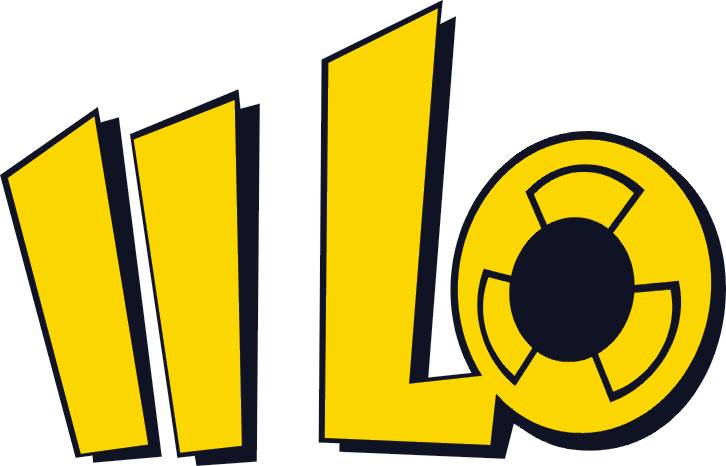 Spis treści:Priorytety w pracy II LO w roku szkolnym 2020/2021Plan dydaktycznyPlan wychowawczo – profilaktycznyPlan pracy pedagoga szkolnegoPlany pracy organizacji młodzieżowychPlan pracy opiekuńczo-wychowawczej Internatu ZSO nr 2Harmonogram uroczystości szkolnychPlan nadzoru pedagogicznegoWewnątrzszkolny System Doradztwa ZawodowegoZatwierdzono na posiedzeniu Rady Pedagogicznejw dniu 9 września 2020r.Podstawa prawna:Ustawa z 14.12.2016 r. - Prawo oświatowe (tekst jedn.: Dz. U.  z 2020 r. poz. 910)Ustawa z 26.01.1982 r. - Karta Nauczyciela (tekst jedn.: Dz. U. z 2019 r. poz. 2215)Rozporządzenie Ministra Edukacji Narodowej z 25.08.2017 r. w sprawie nadzoru pedagogicznego (Dz. U. z 2017 r. poz.1658 z późn. zm.)Rozporządzenie Ministra Edukacji Narodowej z 11.08.2017 r. w sprawie wymagań wobec szkół (Dz. U. z 2017 r. poz. 1611 z późn. zm.)Sprawozdanie z realizacji planu nadzoru pedagogicznego za rok szkolny 2019/2020Wnioski z raportu ewaluacji wewnętrznej za rok szkolny 2019/2020Podstawowe kierunki realizacji polityki oświatowej państwa w roku szkolnym 2020/2021Kierunki nadzoru Lubuskiego Kuratora Oświaty w roku szkolnym 2020/2021Cele nadzoru pedagogicznego na rok szkolny 2020/21I. Realizacja kierunków polityki oświatowej państwa w bieżącym roku szkolnym:Wdrażanie nowej podstawy programowej w szkołach ponadpodstawowych ze szczególnym uwzględnieniem edukacji przyrodniczej i matematycznej. Rozwijanie samodzielności, innowacyjności i kreatywności uczniówZapewnienie wysokiej jakości kształcenia oraz wsparcia psychologiczno-pedagogicznego wszystkim uczniów z uwzględnieniem zróżnicowania ich potrzeb rozwojowych i edukacyjnychWykorzystanie w procesach edukacyjnych narzędzi i zasobów cyfrowych oraz metod kształcenia na odległość. Bezpieczne i efektywne korzystanie z technologii cyfrowychDziałania wychowawcze szkoły. Wychowanie do wartości, kształtowanie postaw                      i respektowanie norm społecznych.II.     Działania wynikające ze specyfiki szkoły:Budowanie tożsamości szkoły poprzez obchody jej 70-lecia.Wychowanie do wartości przez kształtowanie postaw obywatelskich i patriotycznych.Kształtowanie umiejętności właściwego konstruowania wypowiedzi ustnych                               i wystąpień publicznych.III.     Zadania:Przygotowanie obchodów 70-lecia szkoły z uwzględnieniem kształtowania postaw obywatelskich i patriotycznych.Przygotowanie planów wynikowych do nowej podstawy programowej i ich systematyczna ewaluacja.Diagnoza potrzeb i problemów wychowawczych w celu modyfikacji Programu Wychowawczo-Profilaktycznego  szkoły.Podnoszenie kompetencji komunikacyjnych w zakresie wypowiedzi ustnych, wystąpień publicznych.Opracowanie regulaminu rejestracji na kursy.Monitorowanie procedur dotyczących usprawiedliwiania nieobecności przez rodziców i zgłaszania powodów nieobecności wychowawcy (dotyczy klas I).Motywowanie uczniów do podejmowania i kontynuowania dodatkowych wyzwań związanych z naukową, sportową i artystyczną sferą życia szkoły.Zapewnienie bezpieczeństwa uczniów podczas  przerw  międzylekcyjnych oraz  przechodzenia między budynkami. PLAN PRACY DYDAKTYCZNEJKoordynatorzy zespołów przedmiotowych Język polski, filozofii, historii sztuki, wiedza o kulturze i język rosyjski – Agnieszka RegulskaJęzyk angielski – Monika Stefaniak – Michalak Język niemiecki – Agnieszka Weber Języki romańskie – Anna KaniewskaHistoria, historia i społeczeństwo, wiedza o społeczeństwie, edukacja dla bezpieczeństwa – Barbara KaprońMatematyka –Dorota CzarneckaGeografia i przyroda – Radosław JaroszewiczBiologia i przyroda – Aleksandra GóralczykFizyka i przyroda – Łukasz JanuszkeChemia i przyroda – Katarzyna NowakowskaWychowanie fizyczne – Jakub TołkaczInformatyka – Andrzej JanczewskiPodstawy Przedsiębiorczości – Mariola GolisReligia – Marek Tytus Biblioteka – Alicja Wyszyńska Internat – Małgorzata Kita – Malicka Plany pracy zespołów przedmiotowychPROGRAM PRACY ZESPOŁU PRZEDMIOTOWEGOJĘZYKA POLSKIEGO, JĘZYKA ROSYJSKIEGO, WIEDZY O KULTURZE I BIBLIOTEKI Realizacja priorytetów:Planowane diagnozy:Działania dydaktyczno-wychowawcze proponowane przez ZP:Przygotowanie uczniów do olimpiad i konkursów przedmiotowych.Narodowe Czytanie – Balladyna Juliusza Słowackiego.Organizacja Dnia Głośnego Czytania.Organizacja Balu Niepodległościowego.Obchody Dnia Języka Ojczystego – luty 2020.Organizacja Światowego Dnia Poezji – marzec 2020.Organizacja XII  Sesji Humanistycznej.Organizacja Wieczoru Poezji Śpiewanej.Organizacja Wieczoru Rosyjskiego.Wyjazdy edukacyjne np. do Muzeum Narodowego w Poznaniu czy  Muzeum Żydowskiego w Berlinie.Przygotowanie Skłodowskiej Spotkań z Literaturą.Przygotowanie przedstawień przez szkolne Koło Teatralne.Wyjścia do kina, teatru, filharmonii, opery, współpraca z MOS.Przygotowywanie informacji dotyczących zespołu przedmiotowego i 70 – lecia szkoły na stronę internetową szkoły.Organizacja obchodów 70 –lecia szkoły.PROGRAM PRACY ZESPOŁU PRZEDMIOTOWEGO JĘZYKA ANGIELSKIEGORealizacja priorytetów:Planowane diagnozy:Działania dydaktyczno-wychowawcze proponowane przez ZP:Obchody Dnia Języków Obcych (wrzesień) Maraton konkursowy przy współpracy z zaproszonymi szkołami Udział uczniów w Olimpiadzie Języka Angielskiego /koło olimpijskie Udział uczniów w konkursie JuvenesTranslatores Wykłady nauczycieli akademickich w ramach Festiwalu NaukUdział w Dniu Otwartym szkoły wszyscyUdział w MUN Kolędowanie w języku angielskim – piosenki świąteczne Organizacja konferencji coachingowo-językowej dla uczniów szkół podstawowych 
i liceów - Curie Talks Organizacja Konkursu Języka Angielskiego dla szkół podstawowychPrzeprowadzenie akcji czytelniczej wśród klas IKonsultacje językowe dla uczniów z problemami w nauce (w miarę potrzeb)Systematyczne zajęcia dodatkowe dla maturzystów w zakresie matury ustnej                            i pisemnejKontynuowanie na wszystkich kursach ćwiczeń doskonalących znajomość słowotwórstwa i parafrazowania zdańZajęcia dodatkowe dla uczniów mających problemy z wymową angielską (w miarę potrzeb)Przygotowanie diagnozy dla klas II  Przygotowanie diagnozy dla klas III – próbna matura ustna oraz pisemna  Współpraca z Gymnasium Gaussa we Frankfurcie n/Odrą PROGRAM PRACY ZESPOŁU PRZEDMIOTOWEGOJĘZYKA NIEMIECKIEGORealizacja priorytetów:Planowane diagnozy:Działania dydaktyczno-wychowawcze proponowane przez ZP:Konsekwentna praca z uczniami, która będzie miała odzwierciedlenie w angażowaniu się uczniów w swój rozwój osobisty, a także w życie szkoły.Monitorowanie adekwatności wprowadzonego podręcznika Infosaktuell  1, 2 i 3 do potrzeb naszych uczniów i wymagań podstawy programowej.Odpowiednie porcjowanie materiałów edukacyjnych, tak aby uczniowie realizowali podstawę programową, mogli rozwijać swoje zdolności i umiejętności, ale nie czuli się przeciążeni.Kontynuacja współpracy ze szkołą z Herfordu, dostosowanie sposobów wzajemnego kontaktu zgodnie z wymogami pandemicznymi.Współpraca z Landsberczykami.Przygotowanie uczniów do olimpiady z języka niemieckiego – w tym roku szkolnym na pewno Fabian Gera i Milena Rucka, a także inne chętne do pracy osoby. Popularyzacja języka niemieckiego poprzez koło olimpijskie, zajęcia doszkalające, koło dziennikarskie, zaangażowanie uczniów w Dzień Pamięci i Pojednania i we współpracę ze szkołą z Herfordu.Symulacja ustnego egzaminu maturalnego – marzec/ kwiecień 2020.Zorganizowanie spotkania z panem JörgLüderitz, świadkiem wydarzeń w czasie II Wojny Światowej i czasach powojennych. Pan Lüderitz jest autorem wielu publikacji na temat Nowej Marchii. To spotkanie jest przesuwane z roku na rok, mam nadzieję, że w tym roku szkolnym uda się takie spotkanie zorganizować.Zorganizowanie spotkania z innymi świadkami historii: p. Werner Gablofsky. Organizacja tych spotkań, a także sposób współpracy ze szkołą Anna Siemsen Berufskolleg z Herfordu będzie uzależniona w tym roku szkolnym od sytuacji pandemicznej.Zaangażowanie uczniów w obchody Dnia Pamięci i Pojednania.Współpraca z osobami odpowiedzialnymi za Heimatblatt, kontynuacja pisania przez uczniów artykułów do tej gazety, pomysł na stworzenie strony pt.: „Co się dzieje na Przemysłowej”.Kontynuacja projektu realizowanego w ubiegłym roku szkolnym przez p. Elżbietę Trojanowską i młodzież z klasy pierwszej oraz przez grupę uczniów z Zespołu Szkół                                w Dobiegniewie.Celem projektu jest popularyzacja j. niemieckiego wśród młodzieży licealnej, poszerzenie wiedzy realioznawczej o krajach niemieckojęzycznych z naciskiem na rolę piłki nożnej w Niemczech, rozwijanie kompetencji TIK, rozwijanie umiejętności pracy w grupie, również międzyszkolnej, wspieranie zainteresowań sportowych                                         i popularyzacja zdrowego trybu życia, kształtowanie postaw kreatywności oraz samodzielności, zarówno organizacyjnej jaki językowej, rozwijanie umiejętności językowych.PROGRAM PRACY ZESPOŁU PRZEDMIOTOWEGO JĘZYKÓW ROMAŃSKICHRealizacja priorytetów:Planowane diagnozy:Działania dydaktyczno-wychowawcze proponowane przez ZP:Obchody Dnia Języków Obcych (wrzesień) BFC/APUdział uczniów w Olimpiadzie Języka FrancuskiegoOrganizacja konkursu piosenki romańskiej i/lub koncertu kolędUdział uczniów w konkursie j. włoskiego Bel PaeseUdział w Dniu Otwartym szkoły wszyscyPrzeprowadzenie akcji czytelniczej wśród klas I - propozycje lektur związanych tematycznie z kulturą krajów romańskichKonsultacje językowe dla uczniów z problemami w nauce (w miarę potrzeb) PROGRAM PRACY ZESPOŁU PRZEDMIOTOWEGO HISTORII I WIEDZY O SPOŁECZEŃSTWIERealizacja priorytetów:Planowane diagnozy:Działania dydaktyczno-wychowawcze proponowane przez ZP:Realizacja programu „Cmentarze miejsca pamięci- z okazji jubileuszu 70-lecia szkoły. Tydzień patriotyczny-Koncert Pieśni Patriotycznej, Rocznice historyczne-gazetki okolicznościowe, wystawy na łączniku w ważne i okrągłe rocznice wydarzeń historycznych.Współpraca z IPN.rozwój zainteresowań uczniów na zajęciach dodatkowych- konsultacje i koło olimpijskie.organizacja wyjazdów edukacyjnych-muzea, miejsca historyczneinformacje o egzaminie maturalnym, klucz a odpowiedzi ucznia-na co zwracać uwagę.PROGRAM PRACY ZESPOŁU PRZEDMIOTOWEGO FIZYKIRealizacja priorytetów:Planowane diagnozy:Działania dydaktyczno-wychowawcze proponowane przez ZP:Rozwój zainteresowań uczniów na zajęciach dodatkowych – konsultacje i koło olimpijskie.Umożliwienie uczniom podejmowanie różnorodnych aktywności dla własnego rozwoju (samodzielność w podejmowaniu własnych działań).Udzielenie pomocy w likwidacji zaległości w nauce.Informacje o egzaminie maturalnym.PROGRAM PRACY ZESPOŁU PRZEDMIOTOWEGO INFORMATYKI Realizacja priorytetów:Planowane diagnozy:Działania dydaktyczno-wychowawcze proponowane przez ZP:Przygotowanie klasy (specjalizacji) o profilu militarnymstworzenie układu kursów uwzględniających specyfikę nowej specjalizacjirealizacja dalszej  współpracy z Akademią im Jakuba z Paradyża dotycząca formy                                        i sposobu realizacji treści programowychprzygotowanie pracowni do realizacji zajęć określenie naboru uczniów do tej klasyUdział uczniów w Olimpiadzie informatycznej, konkursach i zajęciach organizowanych przez Stowarzyszenie TALENT, konkursie z Programowania Zespołowego(Poznań) oraz Algorytmion (Gliwice)Udział uczniów w kursach algorytmiki  i programowania organizowanych przez Komitet Olimpiady Informatycznej.Organizacja zajęć z algorytmiki (poniedziałek)Ewaluacja kursów podstawowych w czteroletnim liceumDostosowanie zasad oceniania do warunków nauki hybrydowej PROGRAM PRACY ZESPOŁU PRZEDMIOTOWEGO BIOLOGIIRealizacja priorytetów:Planowane diagnozy:Działania dydaktyczno-wychowawcze proponowane przez ZP:Przygotowanie uczniów do olimpiad i konkursów.Prowadzenie  5 kół zainteresowań dla wszystkich roczników.Dokończenie projektów: „Medycyna w Liceum” i „Uniwersytet Młodego Odkrywcy”.Realizacja projektu pro ekologicznego z funduszy norweskich.Prezentacja materiałów z projektów pro ekologicznych poprzez monitory na łączniku                i radiowęzeł.Zorganizowanie wykładu pani Katarzyny Wągrowskiej (naszej absolwentki z domu Tumiłowicz) dotyczącego zmniejszania ilości odpadów w gospodarstwie domowym.PROGRAM PRACY ZESPOŁU PRZEDMIOTOWEGO GEOGRAFIIRealizacja priorytetów:Planowane diagnozy:Działania dydaktyczno-wychowawcze proponowane przez ZP:Kontynuacja Szkolnego Konkursu Geograficznego poprzez platformę wykorzystywaną do edukacji zdalnej.Bezpieczne zajęcia terenowe, w czasie pandemii: Szczecin, Pszczew, Berlin, Poznań UAM,Projekt „Cmentarze Końca Wieków”,Kwesta „Zielone Mikołaje” i „Gwoździe pod Choinkę”,Wyjazd do instytucji kultury wyższej: teatr, opera, muzeum, galeria itp.PROGRAM PRACY ZESPOŁU PRZEDMIOTOWEGO PODSTAW PRZEDSIĘBIORCZOŚCIRealizacja priorytetów:Działania dydaktyczno-wychowawcze proponowane przez ZP:Kształtowanie postaw przedsiębiorczych wśród młodzieży, umiejętności analizy danych ekonomicznych, podejmowania decyzji biznesowych w ramach zajęć dydaktycznychRozwijanie umiejętności wykorzystania w praktyce wiedzy ekonomicznej, przygotowanie do świadomego i aktywnego uczestniczenia w życiu gospodarczymRozwijanie wiedzy i umiejętności poruszania się na współczesnym rynku inwestycyjnym i  rynku pracyKształtowanie postawy odpowiedzialności za swoje decyzje w sferze gospodarczej i społecznej, postaw poszanowania godności innych i współdziałaniaPROGRAM PRACY ZESPOŁU PRZEDMIOTOWEGO MATEMATYKIRealizacja priorytetów:Planowane diagnozy:Działania dydaktyczno-wychowawcze proponowane przez ZP:W celu utrzymania wysokiego wyniku egzaminu maturalnego będziemy proponowali uczniom spiralne powtarzanie wiedzy,Na początku każdego kursu (poza 101) odbędzie się sprawdzian powtórzeniowy                    z zakresu całego wcześniejszego kursu,Będziemy prowokować do większej aktywności poprzez  zadawanie pytań naprowadzających i pozwalających uczniom odkrywać nową wiedzę i umiejętności niezbędne w rozwiązywaniu zadań na poziomie rozszerzonym.Będziemy egzekwować rozwiązywanie jak największej ilości zadań typowych dla poziomu rozszerzonego oraz eksponować zadania nietypowe.Będziemy mobilizować uczniów do korzystania z materiałów udostępnionych przez CKE.Wesprzemy uczniów w przygotowaniach do konkursów matematycznych.Zorganizujemy szkolne i okręgowe etapy konkursów matematycznych.Będziemy rozwijać zainteresowania matematyczne poprzez umożliwienie kontaktów z instytucjami naukowymi.Będziemy tworzyli przyjazną atmosferę na lekcjach matematyki, aby minimalizować sytuacje stresowe oraz uczyć jak sobie radzić ze stresem.W drugiej połowie 2 trymestru przeprowadzimy diagnozę wstępną dla uczniów, którzy będą mieli chęć rozszerzania matematyki.Uczniowie od klas pierwszych będą otrzymywali przed każdym  działem nowym bank zadań maturalnych.Organizacja obozu naukowego dla uczniów szczególnie zainteresowanych matematyką.Będziemy kontynuowali współpracę z II LO w Opolu, dzięki której nasi maturzyści,                w każdym tygodniu , będą mieli dostęp do nowego arkusza próbnej maturyProwadzenie kół zainteresowań.Prowadzenie konsultacji.Udział w konferencjach i warsztatach metodycznych gwarantujący dostęp do nowinek edukacyjnychPROGRAM PRACY ZESPOŁU PRZEDMIOTOWEGO CHEMIIRealizacja priorytetów:Planowane diagnozy:Działania dydaktyczno-wychowawcze proponowane przez ZP:Rozwój zainteresowań uczniów na zajęciach dodatkowych- konsultacje i koło olimpijskie.Umożliwienie uczniom podejmowanie różnorodnych aktywności dla własnego rozwoju (samodzielność w podejmowaniu własnych działań).Udzielenie pomocy w likwidacji zaległości w nauce.Informacje o egzaminie maturalnym.PROGRAM PRACY ZESPOŁU PRZEDMIOTOWEGO WYCHOWANIA FIZYCZNEGORealizacja priorytetów:Działania dydaktyczno-wychowawcze proponowane przez ZP:Organizacja  imprezy  ,, Dzień  Dziecka  na  sportowo'',Organizacja  Plebiscytu  na  Najpopularniejszego  Sportowca  Szkoły,Zapoznanie  uczniów  ze  sportami  alternatywnymi ,Realizacja  3  godziny  wychowania  fizycznego  dla  klas III ,Przygotowanie  młodzieży  do  udziału  w  rozgrywkach  sportowych,Prowadzenie  współzawodnictwa  sportowego  klas ,Organizacja  zawodów  sportowych  z  okazji  obchodów  70-lecia  Szkoły.PROGRAM PRACY ZESPOŁU PRZEDMIOTOWEGO RELIGIIRealizacja priorytetów:Planowane diagnozy:Działania dydaktyczno-wychowawcze proponowane przez ZP:Zachęcanie i przygotowanie uczniów do udziału w olimpiadach  i konkursach Udział w religijnych uroczystościach na terenie szkoły i parafiiPielgrzymka maturzystów - Jasna Góra 2021Koordynowanie i organizacja rekolekcji szkolnych PLAN PRACYBIBLIOTEKI  - SZKOLNEGO CENTRUM INORMACYJNEGOPriorytety :Kształtowanie nawyków czytelniczych oraz propagowanie czytelnictwa.Wspieranie procesu dydaktycznego i wychowawczego przez dostarczanie informacji jej użytkownikom w formie tradycyjnej, a także zdalnie poprzez stronę BIBLIOTEKA SZKOLNA II LO na fbWłączanie się w organizację imprez szkolnych o walorach wychowawczych                        i edukacyjnych,  a także promujących szkołę.Rejestracja biblioteki szkolnej w ACADEMICE – cyfrowej wypożyczalni międzybibliotecznej książek i czasopism naukowych.Włączenie się w organizację 70.lecia Szkoły PRACA PEDAGOGICZNAUdostępnianie księgozbioru.Udzielanie informacji bibliotecznych, katalogowych i  bibliograficznych.Rozmowy z czytelnikami o książkach, festiwalach naukowych, sztukach teatralnych,    przeglądach filmowych, muzyce klasycznejSzeroko pojęte poradnictwo w wyborach czytelniczych, zachęcanie uczniów                          do świadomego doboru lektury.Kształtowanie kultury czytelniczej uczniów, przygotowanie ich do korzystania                           z innych bibliotek i do samokształcenia - propagowanie wśród uczniów zbiorów  Biblioteki Pedagogicznej oraz WiMBP.Wdrażanie do poszanowania książki, regulaminu i innych materiałów bibliotecznych.Działalność informacyjna i propagandowa :   konkursy, spotkanie z autorem ,  gazetki tematyczne,  informacja o nowościach wydawniczych i bibliotecznych, lekcje biblioteczne.Pozyskiwanie funduszy na potrzeby biblioteki .Prowadzenie kroniki szkolnej.Udział w Dniach Otwartych Szkoły.Prowadzenie strony internetowej biblioteki, profilu szkoły na fb, strony zjazdowejProwadzenie przez nauczycieli bibliotekarzy zajęć z edukacji czytelniczej i medialnej              w klasach I.    WSPÓŁPRACA Z NAUCZYCIELAMI. Uzgadnianie zakupów nowości książkowych.Współdziałanie z nauczycielami, psychologiem i pedagogiem w rozpoznawaniu uzdolnień i zainteresowań uczniów.Wspieranie nauczycieli i uczniów w osiąganiu celów edukacyjnych oraz                                   w przygotowaniach do egzaminu maturalnego. Gromadzenie i udostępnianie kopii dokumentów wewnątrzszkolnych.  PRACE ORGANIZACYJNE. Przygotowanie pomieszczenia biblioteki na przyjęcie czytelników.Opracowanie Regulaminu Biblioteki Szkolnej na czas epidemii COVID-19Uzupełnianie zbiorów biblioteki zgodnie z propozycjami dyrekcji, nauczycieli                 oraz potrzebami uczniów.Pozyskiwanie książek z funduszu Rady Rodziców, funduszu szkoły oraz z  innych źródeł (dary od wydawnictw, instytucji i osób prywatnych).Reorganizacja układu księgozbioru w wypożyczalni i czytelni.Prace organizacyjne przy modernizacji pomieszczeń biblioteki przy współudziale rodziców  (pracownia multimedialna).PLAN PRACYFIRMY UCZNIOWSKIEJPRIORYTET WŁASNY ORGANIZACJI/KOŁA/STOWARZYSZENIA: Rozwijanie umiejętności analizy rynku, pracy w zespole, podejmowania decyzji biznesowych i ponoszenia odpowiedzialności za podjęte decyzje.Działalność na rzecz szkoły:Motywowanie uczniów do podejmowania działalności w ramach zajęć pozalekcyjnychDziałalność edukacyjna:Kształtowanie postaw przedsiębiorczych , umiejętności podejmowania decyzji biznesowych w ramach firmyAnaliza rynku i na jej podstawie określenie strategii rynkowejWyznaczanie i realizacja polityki cenowejAnaliza i dobór narzędzi marketingowych promujących sprzedaż Prowadzenie ewidencji księgowej PKPiRRozwijanie umiejętności wykorzystania w praktyce wiedzy ekonomicznej.Doskonalenie umiejętności współdziałania w ramach pracy zespołowej, kierowania pracą zespołu.Kształtowanie postawy odpowiedzialności za swoje decyzje i pracę w sferze gospodarczej.PLAN PRACYJOANNICI DZIEŁO POMOCYPRIORYTET WŁASNY ORGANIZACJI/KOŁA/STOWARZYSZENIA: Budowanie tożsamości szkoły poprzez obchody jej 70-lecia.„Pokazy Pierwszej Pomocy 70 lat temu” – prezentacja (platforma Teams)Rozpowszechnianie wśród młodzieży chęci i konieczności niesienia pierwszej pomocy w wypadkach.Teoretyczne (platforma Teams) i praktyczne ćwiczenia z zakresu Pierwszej Pomocy Przedmedycznej (PPP) oraz Kwalifikowanej Pierwszej Pomocy (KPP).Działalność na rzecz szkoły:Wyszkolenie nowej kadry Joannitów, z pośród uczniów klas pierwszych i drugichReprezentowanie szkoły oraz kraju na zewnętrznych zawodach Ratownictwa Medycznego (np. Bundeswettkampf 2020 w Berlinie, mazury)Reprezentowanie szkoły podczas zabezpieczania wydarzeń masowych (np. Zadyszka Sobieskiego).Pomoc w zabezpieczeniu szkolnych imprez okolicznościowych; (P22, Bal Niepodległościowy, Licealia itd.)Organizacja Dnia ResuscytacjiPełnienie dyżurów w charakterze Szkolnej Służby Medycznej. Z okazji obchodów 70-lecia szkoły uczniowie zaprezentują starsze techniki pierwszej Pomocy, które były wykorzystywane w latach, w których powstała szkołaDziałalność edukacyjna:Organizacja zajęć dydaktycznych związanych z Pierwszą Pomocą Przedmedyczną (PPP) oraz Kwalifikowaną Pierwszą Pomocą (KPP) Ćwiczenia praktyczne dotyczące udzielania pomocy w wypadkachPropagowanie Pierwszej Pomocy Przedmedycznej wśród dzieci podczas zajęć                            w przedszkolach i szkołach podstawowychOrganizacja zewnętrznego kursu Pierwszej Pomocy Przedmedycznej (PPP), wraz                        z uzyskaniem certyfikatu.PLAN PRACYKLUBU CZŁOWIEK - CZŁOWIEKOWIPRIORYTET WŁASNY ORGANIZACJI/KOŁA/STOWARZYSZENIA: 1. Budowanie tożsamości szkoły poprzez obchody jej 70-lecia.Wolontariat jako ciekawy i pożyteczny sposób spędzania wolnego czasu przez młodzież.Szczególne zaangażowanie uczniów klas pierwszych w działalność charytatywną                     w naszej szkole.  2. Działalność na rzecz szkoły:Podtrzymanie wizerunku naszej szkoły jako centrum charytatywne gotowe nieść pomoc osobom potrzebującym. Współpraca z lokalnymi instytucjami które niosą pomoc potrzebującym.zbiórka artykułów szkolnych dla dzieci z ubogich rodzin naszej szkoły oraz z pogotowia   opiekuńczego.Akcja  „Góra grosza”.„Zielone mikołaje” –współudział.Przedświąteczny kiermasz ciast Kwesty na rzecz Hospicjum i PCKWspółpraca z panią pedagogwspółpraca z Pogotowiem Opiekuńczo – Wychowawczymwspółpraca z organizacjami szkolnymi Joannici, ZHP, Samorząd szkolnyprzekazywanie pomocy materialnej dla uczniów znajdujących się w szczególnie trudnej sytuacji finansowej z pieniędzy zgromadzonych podczas imprez szkolnych.zbiórki plastikowych nakrętek.podjęcie współpracy z Ośrodkiem Rehabilitacyjno - Edukacyjno – Wychowawczym.3. Działalność edukacyjna:Rozwijanie wśród młodzieży empatii wobec ludzi cierpiących i znajdujących się                      w trudnej sytuacji materialnej.Wolontariat jako pierwszy etap przygotowania młodzieży do studiów medycznych.PLAN PRACYSAMORZĄDU UCZNIOWSKIEGOImprezy kulturalneP22 „Ciałko P”Mecz rugby Licealia Drzwi Otwarte Dzień Dziecka Derby+ dni tematyczne, dyskoteki Integracja z Radą RodzicówWspółpraca przy organizacji wszelakich wydarzeń kulturalnychWspólna akcja motywująca klasy pierwsze mająca na celu uzyskanie zwiększonych środków finansowych dla Rady Rodziców Integracja z Gronem Pedagogicznym Współpraca przy organizacji dni tematycznych oraz wydarzeń kulturalnych Realizacja wspólnych projektów i pomysłów Wzajemna pomoc.Sprzedaż i modernizacja szafek uczniowskichWybory nowego samorządu.Pomoc w organizacji jubileuszu 70-lecia.PLAN PRACYRADIOWĘZŁA PRIORYTET WŁASNY ORGANIZACJI/KOŁA/STOWARZYSZENIA: Budowanie tożsamości szkoły poprzez obchody jej 70-lecia.Działalność na rzecz szkoły:sprawdzenie sieci radiowęzłowej,nowa aranżacja siedziby radiowęzła,rekrutacja nowej ekipy lektorów i dj-ów,przekazywanie komunikatów i innych ważnych wiadomości,emisja muzyki w trakcie przerw miedzy zajęciami.Działalność edukacyjna:praca w zespole dzielącym się obowiązkami,emisja okolicznościowych mikro „słuchowisk”.PLAN PRACYSZKOLNEGO BIURA PRASOWEGO1. PRIORYTET WŁASNY : promocja Szkoły i szybki przepływ informacji,propagowanie działalności Szkolnego Biura Prasowego;rekrutacja nowych  nowych członków Biura;doskonalenie warsztatu dziennikarskiegoDziałalność na rzecz szkoły:rytmiczne uzupełnianie strony;aktywny udział członków Biura w organizację Jubileuszu 70- lecia Szkoły;pisanie tekstów z imprez szkolnych;przygotowywanie relacji fotograficznych z imprez;współpraca z nauczycielami w zakresie dostarczania treści do serwisu WWW (relacje                 z imprez szkolnych, osiągnięcia uczniów – naukowe, sportowe, artystyczne i inneDziałalność edukacyjna:podnoszenie umiejętności w zakresie dziennikarstwa – umiejętność tworzenia tekstów, krótkich informacji na stronę szkoły i FBgrafika komputerowa.PLAN PRACYPEDAGOGA I PSYCHOLOGA SZKOLNEGOPROGRAM  PRACY WYCHOWAWCZEJ KLAS PIERWSZYCH Priorytet szkoły: Budowanie tożsamości szkoły poprzez obchody 70-lecia Liceum Skłodowskiej Priorytet klas wynikający ze szkolnego programu wychowawczego: PROGRAM  PRACY WYCHOWAWCZEJ KLAS DRUGICH SZKOŁY PODSTAWOWEJPriorytet szkoły: Budowanie tożsamości szkoły poprzez obchody jej 70-lecia.Priorytet klas wynikający ze szkolnego programu wychowawczego:   Wychowanie do wartości przez kształtowanie postaw obywatelskich i patriotycznych.Priorytet MEN:Zapewnienie wysokiej jakości kształcenia oraz wsparcia psychologiczno-pedagogicznego.PROGRAM  PRACY WYCHOWAWCZEJKLAS DRUGICH PO GIMNAZJUMPriorytet szkoły: Budowanie tożsamości szkoły poprzez obchody jej 70-lecia.Priorytet klas wynikający ze szkolnego programu wychowawczego:   Wychowanie do wartości przez kształtowanie postaw obywatelskich i patriotycznych.Priorytet MEN:Zapewnienie wysokiej jakości kształcenia oraz wsparcia psychologiczno-pedagogicznego.PROGRAM  PRACY WYCHOWAWCZEJKLAS TRZECICH
Priorytet szkoły: Budowanie tożsamości szkoły poprzez obchody jej 70-lecia. Priorytet klas wynikający ze szkolnego programu wychowawczego: ZAJĘCIA POZALEKCYJNEHARMONOGRAM IMPREZ I UROCZYSTOŚCI SZKOLNYCHHARMONOGRAM    SPRAWDZIANÓWTrymestr ITrymestr IITrymestr IIIPLAN DIAGNOZOWANA OSIĄGNIĘĆ DYDAKTYCZNYCH UCZNIÓWZEBRANIA RADY PEDAGOGICZNEJ Wnioski z wewnętrznego nadzoru z roku szkolnegoZrealizowano do czasu pandemii wszystkie zadania zaplanowane w związku z obchodami 70-lecia. Koncert 7 Dekad, Curie Talks, Skutecznie zrealizowano zadania wynikające z uczestnictwa w Narodowym Programie Rozwoju Czytelnictwa – zakupiono książki, przeprowadzono akcje promujące czytanie książek (także w III trymestrze). Nie udało się właściwie wdrożyć rodziców (klas I) do przestrzegania zasad usprawiedliwiania nieobecności własnych dzieci. Wychowawcy przyszłych klas I zobowiązani są, także we własnym interesie, do skutecznego szkolenia rodziców w tym zakresie. Po raz pierwszy od dekady stypendyści Miasta Gorzowa z II LO nie stanowili najliczniejszej grupy wśród liceów ogólnokształcących. Oznacza to zmniejszenie liczby olimpijczyków! Rywalizacja sportowa została zawieszona w trakcie roku szkolnego po pierwszych sukcesach. Rywalizacja artystyczne podobnie.Wypracowania wymagają szczegółowe rozwiązania dotyczące współpracy wychowawcy/nauczyciela z SZePTem. Rodzice (niewielka część) chętnie angażuje się w działania wychowawcze (Bal, Studniówka, Teams). Wychowawcy (szczególnie klas III) nie mogą pozwolić, by rodzice wycofali się ze swoich zadań. Nie odnotowano poważnych incydentów wynikających ze współpracy z ZSE w budynku dawnego G nr 4. Przemieszczanie się uczniów  i nauczycieli między budynkami obyło się bez wypadków. Wnioski płynące z analizy diagnoz, sprawdzianów i testów muszą być wdrażane, realizowane i testowane na tym samym kursie, a nie na innym kursie w innym trymestrze.Potencjał uczniów musi być rozwijany w maksymalny sposób, z pełnym zaangażowaniem nauczycieli, będących wzorem dla swoich podopiecznych.Praca nad motywacją uczniów – działamy wspólnie z rodzicami, współpracujemy                    z innymi nauczycielami /wychowawcami.Konsekwencja w egzekwowaniu wiedzy i umiejętności musi być połączona z pozytywna motywacją do pracy.Praca z olimpijczykami musi pozostać priorytetem szkoły.Pozostałe wnioski do wglądu w sprawozdaniu ze sprawowanego nadzoru w roku szkolnym 2019/2020.IV Działania dyrektora szkoły:I.  Ewaluacja wewnętrznaCele zaplanowanej ewaluacji wewnętrznej to pozyskanie informacji na temat:Na ile w procesie edukacji wykorzystywane są osiągnięcia uczniów z wcześniejszych etapów edukacji.W jakim stopniu uczniowie nabywają określone podstawą programową wiedzę                                                  i umiejętności.W jakim stopniu szkoła spełnia określone warunki i sposoby realizacji podstawy.Na ile szkoła monitoruje i analizuje osiągnięcia uczniów, z uwzględnieniem ich możliwości.Czy wdrażane przez nauczycieli wnioski wynikające z ich bieżącej pracy wpływają na wzrost efektów uczenia się i nauczania. Pytania kluczowe: Czy nauczyciele znają podstawę programową swojego etapu edukacyjnego oraz etapów wcześniejszych?Czy w szkole prowadzona jest diagnoza wstępna i jak wykorzystywane są jej wyniki w pracy z uczniami?Czy uczniowie i ich rodzice znają oczekiwania wobec nich stawiane przez szkołę? (wymagania edukacyjne z poszczególnych zajęć obowiązkowych). Czy szkoła wywiązuje się w pełni z ujętych w podstawie programowej zadań szkoły na poszczególnych etapach edukacji? Czy rodzice i ich uczniowie otrzymują na bieżąco informację zwrotną dotyczącą postępów edukacyjnych i zachowania się uczniów? Czy szkoła wspiera uczniów w procesie uczenia się, promuje wartość wykształcenia?Czy procesy edukacyjne zachodzące w szkole mają charakter kształcenia holistycznego? Czy szkoła przygotowuje swoich absolwentów do funkcjonowania w społeczeństwie? Czy w szkole stosuje się nowatorskie metody kształcenia?Kryteria ewaluacji: Nauczyciele znają i realizują podstawę programową zgodnie z zalecanymi warunkami               i sposobami jej realizacji.Uczniowie osiągają sukcesy na miarę swoich możliwości.Szkoła analizuje osiągnięcia uczniów i wyciąga oraz wdraża wnioski z tych analiz. Nauczyciele stosują różne metody pracy dostosowane do potrzeb ucznia, grupy i klasy.Nauczyciele uwzględniają indywidualną sytuację życiową ucznia, motywują go                                       i wspierają w trudnych sytuacjach.Opis zastosowanej metodologii oraz źródła informacji wykorzystywanych w badaniu W ramach prowadzonej ewaluacji zostaną zastosowane trzy metody badawcze: obserwacja, analiza dokumentacji, ankieta i wywiad. W ramach analizy dokumentacji będą przeanalizowane: Statut Szkoły, Roczny Program Rozwoju Szkoły, Program Wychowawczo-Profilaktyczny, Kodeks etyczny, dzienniki wychowawcze. Źródłami informacji będą: dyrektor szkoły, uczniowie, absolwenci z lat minionych, nauczyciele, rodzice i pozostali pracownicy szkoły.V.	Monitorowanie wybranych obszarów funkcjonowania szkołyPlan obserwacjiDziałania nauczyciela obserwowane na lekcji:W klasach maturalnych uwzględnia się różnorodne potrzeby uczniówIndywidualizacja pracy na lekcjach (również przy pracy zdalnej)Zakres materiału jest dostosowany do możliwości uczniówWykorzystane technologie infomacyjno-komunikacyjne służą kreatywności uczniów na lekcjachWykorzystanie ciekawych rozwiązań przy pracy z uczniami o specjalnych potrzebach edukacyjnychRozwijanie umiejętności budowania wypowiedzi ustnej, Działania nauczyciela obserwowane na zajęciach dodatkowych (w tym zajęcia w ramach pomocy psychologiczno-pedagogicznej):Program jest dostosowany do możliwości rozwojowych uczniów (zwłaszcza przy nauce zdalnej)Metody pracy uwzględniają potrzeby wszystkich uczniówNauczyciel dbają o integrację uczniów (również przy pracy zdalnej)Nauczyciel wykorzystał doświadczenia z autoewaluacji z poprzedniego roku.Działania nauczyciela obserwowane na uroczystościach, wycieczkach, itp.:Proponowane uroczystości (również w formie elektronicznej) aktywizują wszystkich uczniówWycieczki uczą samodzielności i samodyscyplinyZajęcia lub wycieczki są dostosowane do  możliwości rozwojowych uczniów                      i wspierają realizację podstawy programowej.Proponowane wycieczki służą wychowaniu do wartościPrzy realizacji uroczystości współpracuje się z rodzicamiDziałania nauczyciela obserwowane na spotkaniach z rodzicami:Wychowawca klasy diagnozuje potrzeby rodziców (zwłaszcza przy nauczaniu na odległość)Wychowawca opracował zasady kontaktów z rodzicami w formie zdalnejRealizacja spotkań z rodzicami jest zgodna z procedurami  zapisanymi w prawie szkolnymNa każdym spotkaniu rodzice systematycznie są informowani o postępach lub problemach uczniaPLAN OBSERWACJI PRACY NAUCZYCIELAVI.	Kontrola przestrzegania przepisów prawaVII.	Wspomaganie nauczycieliA.	Obszary wspomaganiaSzkolenia w ramach posiedzeń rady pedagogicznejA. ZEBRANIA RADY PEDAGOGICZNEJ  B.  Imienna lista nauczycieli proponowanych do oceny pracy:Andrzej Janczewski, Monika Stefaniak-Michalak, Joanna Baczyńska-Wybrańska, Dorota CzarneckaC.  Imienna lista nauczycieli, w stosunku do których dokonana zostanie ocena dorobku  zawodowego:   D.  Opieka nad nauczycielami rozpoczynającymi pracę w II LO: Marta Podolecka					- op.  Edyta PalickaBeata Gerstenkorn					- op.  Jakub TołkaczWaldemar Witkowski				- op.  Marek Januszonek Magdalena Ostropolska				- op.  Anna KaniewskaVIII. Wnioski ze sprawowanego nadzoru pedagogicznego.Wewnątrzszkolny System Doradztwa ZawodowegoWewnątrzszkolny System Doradztwa Zawodowego obejmuje ogół działań podejmowanych przez szkołę w celu prawidłowego przygotowania uczniów   do wyboru zawodu oraz dalszego kierunku kształcenia. WSDZ określa rolę i zadania nauczycieli w ramach działań, czas                          i miejsce realizacji zadań, oczekiwane efekty, metody pracy. Dobrze przygotowany uczeń do podjęcia decyzji edukacyjnej i zawodowej to taki, który wie jakie ma zainteresowania                           i predyspozycje, potrafi dokonać samooceny, zna swoją wartość, umie samodzielnie wybrać kierunek dalszego kształcenia ma sprecyzowane plany na przyszłość.I. Podstawy prawne Wewnątrzszkolnego Systemu Doradztwa ZawodowegoNajważniejsze założenia związane z realizacją WSDZ w szkole zawarte  są w dokumentach:USTAWA z dnia 14 grudnia 2016 r.- Przepisy wprowadzające ustawę – Prawo oświatowe (Dz.U. z 2017 r. poz. 60).USTAWA z dnia 14 grudnia 2016 r. Prawo oświatowe (Dz.U. z 2017 r. poz. 59                   i 949).Ustawa z dnia 7 września 1991 r. o systemie oświaty (tekst jednolity: Dz.U. z 1996 r., Nr 67 poz. 329 ze zm.) zobowiązuje placówki oświatowe do „przygotowania uczniów do wyboru zawodu i kierunku kształcenia”. Ustawa z dnia 26 stycznia 1982r . - Karta Nauczyciela (Dz.U. z 2003 r., Nr 118, poz. 1112, Nr 137, poz.1304, Nr203, poz. 1966, Nr 228, poz.2258  oraz z 2004r., Nr 96, poz. 959 i Nr  179, poz. 1845) dotyczy zasadności zatrudnienia w szkole doradcy zawodowego.Rozporządzenie Ministra Edukacji Narodowej z dnia 21 maja 2001 r.  w sprawie ramowych statutów publicznego przedszkola oraz publicznych szkół (Dz.U.                            z 2001r.Nr 61, poz. 624,z 2002 r. Nr 10, poz. 96, z 2003 r. Nr 146, poz. 1416) nakładają na dyrektorów i rady  pedagogiczne „obowiązek organizacji wewnątrzszkolnego systemu  poradnictwa zawodowego oraz zajęć związanych z wyborem kierunku kształcenia i zawodu". Rozporządzenie Ministra Edukacji Narodowej z dnia 28 marca 2017r.,  w sprawie ramowych planów nauczania dla publicznych szkół (Dz.U. z 2017r.,poz.703).Rozporządzenie Ministra Edukacji Narodowej z dnia 28 sierpnia 2017r. zmieniające rozporządzenie w sprawie zasad udzielania i organizacji pomocy psychologiczno-pedagogicznej w publicznych przedszkolach, szkołach   i placówkach (Dz.U. z 2017r.,  poz.1643).Rozporządzenie Ministra Edukacji Narodowej z dnia 12lutego 2019 r. w sprawie doradztwa zawodowego (Dz. U. z 2019 r. poz. 325). II.  Założenia Wewnątrzszkolnego  Systemu Doradztwa Zawodowego 	Działania związane z realizacją doradztwa zawodowego, określają:tematykę działań, z uwzględnieniem treści programowych, metody i formy realizacji działań, z uwzględnieniem udziału rodziców, terminy realizacji działań, osoby odpowiedzialne za realizację poszczególnych działań, podmioty, z  którymi szkoła współpracuje przy realizacji działań,uwzględnienie potrzeb uczniów i rodziców,uwzględnienie lokalnych lub regionalnych  działań, związanych z doradztwem zawodowym.III. Cele wewnątrzszkolnego doradztwa zawodowegoCelem ogólnym jest przygotowanie uczniów do świadomego i samodzielnego planowania swojej dalszej kariery zawodowej. Podejmowania i zmieniania decyzji związanych z dalszą edukacją w oparciu o znajomość swoich zasobów, zainteresowań oraz aktualnych potrzeb rynku pracy.Cele szczegółowe zostały podzielone na 4 obszary.1. Poznawanie własnych zasobów – uczeń:1.1 sporządza bilans własnych zasobów na podstawie dokonanej analizy (portfolio);1.2 ustala obszary do rozwoju edukacyjno-zawodowego.2. Świat zawodów i rynek pracy – uczeń:2.1 analizuje informacje o zawodach, kwalifikacjach i stanowiskach pracy                         oraz drogach dojścia do nich w kontekście wyborów zawodowych;2.2 analizuje informacje o  lokalnym, regionalnym, krajowym i europejskim rynku pracy oraz zasadach na nim funkcjonujących w kontekście wyborów zawodowych.3. Rynek edukacyjny i uczenie się przez całe życie – uczeń:3.1 analizuje możliwości uzyskiwania i poszerzania kwalifikacji zawodowych                        w ramach krajowego i europejskiego systemu kwalifikacji;3.2 określa korzyści wynikające z uczenia się przez całe życie w rozwoju osobistym                          i zawodowym.4. Planowanie własnego rozwoju i podejmowanie decyzji edukacyjno-zawodowych – uczeń:4.1 ustala swoje cele, zadania i działania w kontekście planowania kariery;4.2 sporządza IPD – planuje różne warianty kariery edukacyjno-zawodowej na podstawie bilansu własnych zasobów i wartości oraz informacji nt. rynku edukacji i rynku pracy, przewidując skutki decyzji;4.3 dokonuje wyboru dalszej drogi edukacyjno-zawodowej zgodnie z posiadanymi zasobami i celami;4.4 wskazuje korzyści wynikające z całożyciowego doradztwa kariery.IV. Adresaci działań WSDZAdresatami działań są uczniowie ich rodzice i nauczyciele.V. Sposoby realizacji działań doradczych oraz ich realizatorzy	W liceum ogólnokształcącym w realizację zadań związanych z doradztwem zawodowym zaangażowani są wszyscy członkowie rady pedagogicznej: dyrektor, nauczyciele wychowawcy, nauczyciele przedmiotowi, nauczyciele-bibliotekarze, specjaliści (pedagog, psycholog, doradca zawodowy) oraz pielęgniarka szkolna.	Program z zakresu doradztwa zawodowego zostanie zrealizowany przez doradcę zawodowego w klasach 1-3 w 4-letnim liceum ogólnokształcącym w wymiarze 10 godzin dydaktycznych w następującym wymiarze:w klasach I i II po 4 godziny,w klasie III – 2 godziny. 	Pozostałe działania z zakresu doradztwa zawodowego realizowane będą przez wychowawców klas, nauczycieli przedmiotowych, pedagoga, psychologa, nauczycieli bibliotekarzy oraz pielęgniarkę szkolną w ramach:lekcji wychowawczych,lekcji przedmiotowych, np. podstawy przedsiębiorczości, wos,spotkań,zajęć z pedagogiem i psychologiem,rozmów indywidualnych z pedagogiem, psychologiem, pielęgniarką szkolną,wycieczek.Dyrektor: odpowiada za organizację działań związanych z doradztwem zawodowym; współpracuje z doradcą zawodowym w celu realizacji WSDZ; wspiera kontakty pomiędzy uczestnikami procesu doradztwa zawodowego  w szkole                a instytucjami zewnętrznymi; zapewnia warunki do realizacji doradztwa zawodowego w szkole; organizuje wspomaganie szkoły w realizowaniu zadań związanych z doradztwem zawodowym polegające na planowaniu i przeprowadzaniu działań mających na celu poprawę jakości pracy szkoły w tym obszarze. Ponadto powołuje Zespół ds. Wewnątrzszkolnego Programu Doradztwa Zawodowego,                  w którego skład wchodzą:		doradca zawodowy - koordynator,		pedagog szkolny, 		psycholog szkolny,		wychowawcy klas po SP,		nauczyciel podstaw przedsiębiorczości,		nauczyciel informatyki,		nauczyciel bibliotekarz.Doradca zawodowy: określa mocne strony, predyspozycje, zainteresowania i uzdolnienia uczniów; pomaga uczniom w planowaniu kształcenia i kariery zawodowej; prowadzi zajęcia z zakresu doradztwa zawodowego i zajęcia związane z wyborem kierunku kształcenia i zawodu; wspiera nauczycieli, wychowawców, specjalistów i rodziców w realizacji działań związanych z doradztwem zawodowym; prowadzi doradztwo indywidualne dla uczniów; systematycznie diagnozuje zapotrzebowanie uczniów, rodziców i nauczycieli na działania związane z doradztwem zawodowym; planuje, koordynuje, monitoruje i prowadzi ewaluację oraz promuje działania związane z doradztwem zawodowym podejmowane przez szkołę we współpracy                                         z wychowawcami, nauczycielami i specjalistami; gromadzi, aktualizuje i udostępnia informacje edukacyjne i zawodowe właściwe dla danego poziomu kształcenia; organizuje współpracę z otoczeniem społeczno-gospodarczym szkoły podnoszącą efektywność prowadzonych działań związanych z doradztwem zawodowym; współpracuje z dyrektorem szkoły, realizując zadania związane z doradztwem zawodowym; wspólnie z zespołem przygotowuje projekt WSDZ; gromadzi, aktualizuje i udostępnia zasoby związane z doradztwem zawodowym; współpracuje ze specjalistami z poradni psychologiczno-pedagogicznych, instytucjami rynku pracy i partnerami z otoczenia społeczno-gospodarczego szkoły. Wychowawcy: określają mocne strony, predyspozycje, zainteresowania i uzdolnienia uczniów; eksponują w trakcie bieżącej pracy z uczniami związki realizowanych treści nauczania     z treściami programowymi doradztwa zawodowego; włączają do swoich planów wychowawczych zagadnienia z doradztwa zawodowego; realizują tematy z doradztwa zawodowego na godzinach wychowawczych; wskazują uczniom specjalistów, którzy mogą udzielać wsparcia w planowaniu kariery zawodowej; współpracują z rodzicami w planowaniu ścieżki kariery edukacyjno-zawodowe ich dzieci;współpracują z doradcą zawodowym oraz innymi nauczycielami i specjalistami                w zakresie realizacji działań związanych z doradztwem zawodowym. Nauczyciele przedmiotów: określają mocne strony, predyspozycje, zainteresowania i uzdolnienia uczniów; eksponują w trakcie bieżącej pracy z uczniami związki realizowanych treści nauczania                       z treściami programowymi doradztwa zawodowego; współpracują z wychowawcami klas w zakresie realizacji doradztwa zawodowego dla uczniów; przygotowują uczniów do udziału w konkursach; prowadzą koła zainteresowań i zajęcia dodatkowe; współpracują z doradcą zawodowym oraz innymi nauczycielami i specjalistami                           w zakresie realizacji działań związanych z doradztwem zawodowym. Specjaliści  (psycholog, pedagog): określają mocne strony, predyspozycje, zainteresowania i uzdolnienia uczniów;włączają treści z zakresu doradztwa zawodowego w prowadzone przez siebie zajęcia dla uczniów; współpracują z wychowawcami klas w ramach realizowania działań z zakresu doradztwa zawodowego dla uczniów; włączają się w proces podejmowania przez uczniów decyzji edukacyjnych                          i zawodowych (informacje dotyczące ucznia wynikające z pracy specjalisty); współpracują z doradcą zawodowym oraz innymi nauczycielami i specjalistami                    w zakresie realizacji działań związanych z doradztwem zawodowym. Nauczyciel-bibliotekarz: współpracuje z doradcą zawodowym oraz innymi nauczycielami i specjalistami                w zakresie realizacji działań związanych z doradztwem zawodowym; opracowuje, aktualizuje i udostępnia zasoby dotyczące doradztwa zawodowego; włącza się w organizowane przez szkołę i instytucje zewnętrzne wydarzenia  z zakresu doradztwa zawodowego. Inne osoby zatrudnione w szkole np. pielęgniarka: współpracuje z doradcą zawodowym oraz nauczycielami i specjalistami w zakresie realizacji działań związanych z doradztwem zawodowym; udziela informacji w kwestiach zdrowotnych ważnych w kontekście wyborów zawodowych dokonywanych przez uczniów; organizuje dla uczniów spotkania dotyczące dbania o zdrowie i bezpieczeństwo oraz kształtowania właściwych nawyków – adekwatnych do zawodów wybranych przez uczniów. VI. Zadania szkolnego doradcy zawodowegoSystematyczne diagnozowanie zapotrzebowania uczniów na informacje i pomoc                                   w planowaniu kształcenia i kariery zawodowej. Gromadzenie, aktualizacja i udostępnianie informacji edukacyjnych  i zawodowych właściwych dla danego poziomu kształcenia.Udzielanie indywidualnych porad edukacyjnych i zawodowych uczniom i ich rodzicom. Prowadzenie grupowych zajęć aktywizujących, wspierających uczniów                             w świadomym planowaniu kariery i podjęciu roli zawodowej poprzez przygotowanie ich do aktywnego poszukiwania pracy, prezentowania się na rynku pracy oraz wyposażenie ich w wiedzę na temat reguł i trendów rządzących rynkiem pracy.Kierowanie w sprawach trudnych, do specjalistów: doradców zawodowych 
w poradniach psychologiczno-pedagogicznych i urzędach pracy, lekarzy itp. Koordynowanie działalności informacyjno – doradczej szkoły.Wspieranie rodziców i nauczycieli w działaniach doradczych poprzez organizowanie spotkań szkoleniowo-informacyjnych, udostępnianie  im informacji i materiałów do pracy z uczniami.Systematyczne podnoszenie własnych kwalifikacji. Wzbogacanie warsztatu pracy o nowoczesne środki przekazu informacji (Internet, CD, wideo itp.) oraz udostępnianie ich osobom zainteresowanym.Prowadzenie odpowiedniej dokumentacji udzielanych porad i osób korzystających                 z usług doradcy zawodowego, sporządzanie sprawozdań z prowadzonej działalności.VII. Współpraca zewnętrza w ramach realizacji WSDZW celu jak najlepszej realizacji zadań z zakresu doradztwa zawodowego niezbędne jest nawiązane współpracy z partnerami zewnętrznymi takimi jak np.: Poradnie Psychologiczno-Pedagogiczne, Wojewódzki Ośrodek Metodyczny, Biblioteka Pedagogiczna, OHP, Uniwersytet im. Adama Mickiewicza, Uniwersytet Medyczny w Poznaniu, Wojskowa Akademia Techniczna, Uniwersytet Zielonogórski, Akademia Wychowania Fizycznego, Uniwersytet im. Mikołaja Kopernika, Akademia Jakuba z Paradyża, VII. Monitorowanie i ewaluacja działań z zakresu doradztwa zawodowegoCele:Ewaluacja ma na celu sprawdzenie, czy działania doradcze na terenie szkoły były zgodne             z oczekiwaniami i potrzebami uczniów i ich rodziców oraz spełniły założenia Programu. Metody zbierania danych:Ankieta ewaluacyjna, rozmowy indywidualne.VIII. Plan pracy szkoły w zakresie WSDZHarmonogram działaniaszkolnego doradcy zawodowego w roku szkolnym 2020/2021PriorytetWdrażanie nowej podstawy programowej kształcenia ogólnego.CeleWprowadzenie nowej podstawy programowej do klasy II szkoły ponadpodstawowej               z języka polskiego.ZadaniaPrzygotowanie planów wynikowych do nowej podstawy programowej- do kursów języka polskiego 103, 104  i 105.Systematyczna ewaluacja nowych planów wynikowych.PriorytetWykorzystanie w procesie edukacji narzędzi i zasobów cyfrowych oraz metod kształcenia na odległość.CeleRealizacja podstawy programowej z uwzględnieniem ograniczeń wynikających ze specyfiki zajęć realizowanych z wykorzystaniem metod i technik kształcenia na odległość.ZadaniaStałe rozwijanie umiejętności w zakresie kształcenia na odległość, korzystanie                         z bogatej oferty nowoczesnych technologii dedykowanych tym działaniom.Dzielenie się swoim doświadczeniem z innymi nauczycielami.Upowszechnianie wśród młodzieży wiedzy o bezpieczeństwie oraz kształtowanie właściwych postaw wobec zagrożeń związanych z korzystaniem z technologii informacyjno-komunikacyjnych.Powtórzenie wiadomości na lekcjach języka polskiego na temat netykiety- zasad kultury obowiązujących w przestrzeni Internetu.PriorytetBudowanie tożsamości szkoły poprzez obchody jej 70-lecia.CelePrzygotowanie obchodów 70 –lecia II Liceum Ogólnokształcącego.Kształtowanie w środowisku szkolnym postawy identyfikowania się ze szkołą  poprzez osobiste zaangażowanie nauczycieli i uczniów w działania rocznicowe. ZadaniaOpracowanie materiałów  reklamowych i monografii II Liceum Ogólnokształcącego.Przygotowanie specjalnego numeru Curiera.Przygotowanie uroczystej akademii w teatrze.Organizacja Sesji Humanistycznej z udziałem absolwentów naszej szkoły.Organizacja Pikniku 7 Dekad.TrymestrKursyI107II108 ( matura próbna)III-PriorytetWdrażanie nowej podstawy programowej kształcenia ogólnegoCeleZapoznanie uczniów z wymogami nowej podstawy programowej i nowych programów nauczania.ZadaniaPrzygotowanie i wdrożenie nowych planów wynikowych. Ćwiczenie nowych typów wypowiedzi pisemnych oraz zadań leksykalnych na poziomie rozszerzonym wymaganych na nowej maturze.PriorytetWykorzystanie w procesie edukacji narzędzi i zasobów cyfrowych oraz metod kształcenia na odległość.CeleRozwijanie umiejętności efektywnego wykorzystania narzędzi i zasobów cyfrowych oraz metod kształcenia na odległość.ZadaniaKorzystanie z platform edukacyjnych, cyfrowych podręczników oraz aplikacji internetowych, np. do powtarzania słownictwa oraz różnych form gramatycznych.PriorytetBudowanie tożsamości szkoły poprzez obchody jej 70-lecia.CeleRozpowszechnianie informacji o szkole w związku z rocznicą.ZadaniaOrganizacja jubileuszowej Curie Debate.TrymestrKursyIDiagnoza klas II (wrzesień)IIMatura próbna klas III (styczeń/luty)PriorytetWdrażanie nowej podstawy programowej kształcenia ogólnegoCeleWdrażanie i monitorowanie  wdrożonych programów nauczania w klasach pierwszych realizujących nową podstawę programową i w klasach drugich.Zadania1.Podwyższenie poziomu nauczania z języka niemieckiego.2.Dopasowanie realizowanego materiału na kursach do potrzeb edukacyjnych uczniów.PriorytetWykorzystanie w procesie edukacji narzędzi i zasobów cyfrowych oraz metod kształcenia na odległość.Cele1.Bezpieczne i efektywne korzystanie z technologii cyfrowych i narzędzi informatycznych.2.Skuteczne zaplanowanie procesu dydaktycznego z zachowaniem zasad bezpieczeństwa.Zadania1.Poznanie skutecznych i ciekawych narzędzi wykorzystywanych w edukacji.2.Zwrócenie uwagi na zasady bezpiecznego korzystania z komputerów i Internetu.3.Odpowiednie porcjowanie materiałów edukacyjnych, zachowanie równowagi między nauką, siedzeniem przy komputerze, a wypoczynkiem. Postawienie na jakość i atrakcyjność materiału, a nie na ilość.PriorytetSystematyczna i konsekwentna praca nauczycieli języka niemieckiego w celu podniesienia wyników uczniów oraz dbałość o dobre relacje między uczniami, rodzicami i nauczycielami.Cele1.Motywacja uczniów do konsekwentnej, systematycznej pracy nad językiem niemieckim.2.Monitorowanie aktywności uczniów (szczególnie przy zdalnym nauczaniu).3.Doskonalenie umiejętności komunikacji i współpracy w relacjach nauczyciel-uczeń, nauczyciel-nauczyciel, nauczyciel-rodzic.Zadania1.Zachęcanie uczniów do pogłębiania wiedzy z języka niemieckiego, do systematycznej pracy nad słownictwem i niezrażanie się niepowodzeniami.2.Rzetelne przygotowywanie uczniów do testów, sprawdzianów, olimpiad                      i konkursów z języka niemieckiego.3.Dbałość o dobre relacje między nauczycielami, z uczniami i rodzicami uczniów.4.Konsultacje indywidualne, a także konsultacje z użyciem platformy Teams.5.Zmotywowanie uczniów do samodzielnej pracy i pokonywania własnych trudności i lęków oraz rozwijanie umiejętności radzenia sobie w sytuacjach stresujących.6.Współpraca ze szkołą partnerską w Herfordzie i z fundacją Landsberg/Brandenburg.TrymestrKursyI208; diagnoza w klasach pierwszych II108, 207 – matura próbnaIIISymulacja ustnego egzaminu maturalnegoPriorytetWdrażanie nowej podstawy programowej kształcenia ogólnegoCele1.zapoznanie uczniów z wymogami nowej podstawy programowej i nowych programów nauczania.2.akwizycja środków językowych (leksykalnych, gramatycznych, ortograficznych                    i fonetycznych umożliwiających realizację pozostałych wymagań ogólnych  (rozwijanie podstawowych kompetencji: rozumienia wypowiedzi, tworzenia wypowiedzi, reagowania na wypowiedzi);3.ograniczenie stosowania translatorów;4.kształtowanie świadomości współodpowiedzialności za systematyczne przygotowanie do egzaminu maturalnego począwszy od kursu 101Zadania1. monitorowanie autoewaluacji poprzez realizację indywidualnych zadań językowych proponowanych przez nauczyciela;2.zwiększenie liczby prac redagowanych na lekcji bez pomocy słowników internetowych;3.wdrożenie do pisania dłuższych form wypowiedzi bez użycia słownika tradycyjnego i translatora;4.praca z arkuszami maturalnymi na kursach 102 i 103;PriorytetWykorzystanie w procesie edukacji narzędzi i zasobów cyfrowych oraz metod kształcenia na odległość.CeleRozwijanie umiejętności efektywnego wykorzystania narzędzi i zasobów cyfrowych oraz metod kształcenia na odległość.ZadaniaKorzystanie z platform edukacyjnych, cyfrowych podręczników oraz aplikacji internetowych, np. do powtarzania słownictwa oraz różnych form gramatycznych.PriorytetBudowanie tożsamości szkoły poprzez obchody jej 70-lecia.CeleRozpowszechnianie informacji o szkole w związku z rocznicą.Zadaniakonkurs na esej na temat II LO (przeszłość, teraźniejszość lub przyszłość) z możliwością umieszczenia na stronie internetowej szkoły najlepszych prac.TrymestrKursyIDiagnoza:  hiszpański 103, włoski 103, francuski 103PriorytetWdrażanie nowej podstawy programowej kształcenia ogólnegoCeleWprowadzenie i monitorowanie realizacji podstawy programowej dla liceum czteroletniego z uwzględnieniem możliwości uczniów i ich dostosowania do nowej rzeczywistości.ZadaniaStała kontrola podstawy programowej i treści realizowanych na zajęciach. Wskazanie punktów słabych i rozwiązywanie ich na bieżąco przy konsultacji całego zespołu.PriorytetBudowanie tożsamości szkoły poprzez obchody jej 70-lecia.CeleBudowanie więzi ze szkołą i jej tradycją przez uczniów klas I. ZadaniaLekcje w klasach I na temat historii i tradycji szkoły. Przygotowanie obchodów 70-lecia szkoły z uwzględnieniem postaw obywatelskich i patriotycznych. Przygotowanie biogramów nauczycieli i pracowników, którzy odeszli w ostatniej dekadzie.PriorytetWychowanie do wartości poprzez kształtowanie postaw obywatelskich i patriotycznych.CeleZainteresowanie uczniów ważnymi datami, postaciami historycznymi, wydarzeniami z historii Polski.Wzmocnienie więzi ze szkołą i środowiskiem lokalnym.Włączanie uczniów w organizację uroczystości szkolnych.ZadaniaOpracowanie i wdrożenie programu „Cmentarze miejsce pamięci o tych co odeszli.”TrymestrKursyIIIMatura próbnaIIIPriorytetWdrażanie nowej podstawy programowej kształcenia ogólnegoCeleRealizacja nowej podstawy programowej na kursach podstawowych, ze szczególnym uwzględnieniem kursów, do których brak podręczników. Wykorzystywanie wszystkich możliwych pomocy dydaktycznych oraz multimedialnych, w celu realizacji treści programowych.ZadaniaAnaliza i dostosowanie przedmiotowych planów wynikowych na poszczególne kursy.PriorytetBudowanie tożsamości szkoły poprzez obchody jej 70-lecia. CeleUkazanie związku między uczniami, nauczycielami a historią szkoły. Przypomnienie sylwetki Marii Skłodowskiej – Curie oraz zasług w odkryciu promieniotwórczościZadaniaWłączenie młodzieży w organizację obchodów 70-lecia szkoły.PriorytetDobra współpraca Zespołu Przedmiotowego fizyki.CeleOwocna współpraca członków Zespołu Przedmiotowego. Skuteczne motywowanie uczniów do udziału w olimpiadach i konkursach przedmiotowych (oczekiwane efekty kształcenia, dobre wyniki w konkursach).ZadaniaWspólne planowanie pracy, opracowanie planów wynikowych oraz diagnoz.TrymestrKursyIfiz 201IIPróbna maturaIIIPróbna maturaPriorytetWdrażanie nowej podstawy programowej kształcenia ogólnegoCeleRealizacja nowej podstawy programowej kształcenia ogólnegoZadaniaRealizacja tematów obejmujących nową podstawę programową.Sprawdzenie wiedzy i umiejętności zawartej w nowej podstawie programowejUzupełnienie braków związanych ze zmianą podstawy programowej PriorytetWykorzystanie w procesie edukacji narzędzi i zasobów cyfrowych oraz metod kształcenia na odległość.CeleRealizacja nauczania również zdalnie, np. w warunkach epidemiiZadaniaZapoznanie się z wybranymi aplikacjami pakietu Office 365;Wykorzystywanie sprawdzonych podczas zdalnego nauczania narzędzi i rozwiązań również w trakcie/oprócz lekcji stacjonarnych;Wykorzystywanie narzędzi Office 365 podczas realizacji projektów zespołowych.PriorytetBudowanie tożsamości szkoły poprzez obchody jej 70-leciaCeleBudowanie wśród uczniów poczucia przynależności do społeczności 2. LO, dumy z jej 70-letniej historii oraz współodpowiedzialności za jej przyszłośćZadaniaPrzygotowanie obchodów 70-lecia szkoły z uwzględnieniem kształtowania postaw obywatelskich i patriotycznych: m.in. poprzez stworzenie strony internetowej jubileuszu oraz 2 wystaw fotograficznych.TrymestrKursyI203 (jeśli będzie w planie)II203 (jeśli będzie w planie)III203 (jeśli będzie w planie)PriorytetWdrażanie nowej podstawy programowej kształcenia ogólnegoCeleRealizacja nowej podstawy programowej na kursie 201i 202 liceum czteroletniego.ZadaniaNapisanie planów wynikowych dla kursu 201 i 202.Określenie zasad oceniania dla kursu 201 i 202, liceum czteroletniego.PriorytetWykorzystanie w procesie edukacji narzędzi i zasobów cyfrowych oraz metod kształcenia na odległość.CeleProwadzenie zajęć on line.ZadaniaAktualizacja zasobów multimedialnych.Dokształcanie się nauczycieli z technik informatycznych.PriorytetWychowanie do wartości przez kształtowanie postaw obywatelskich                   i patriotycznych.CeleKształtowanie postaw pro ekologicznych.ZadaniaProjekty dotyczące oszczędzania energii, zmniejszenia konsumpcji, zmniejszenia produkcji odpadów.TrymestrKursyIKurs 201,202 klasy IIgie po gimnazjum, kurs 205 klasy IIIcieIIPróbna matura, wstępna dla klas IIgich po podstawówce wchodzących na kurs 201IIIKurs 203, 204 dla klas IIgich po gimnazjum, wstępna dla klas IIgich po podstawówce wchodzących na kurs 201.PriorytetWdrażanie nowej podstawy programowej kształcenia ogólnegoCeleRealizacja nowej podstawy programowej na kursach podstawowych, ze szczególnym uwzględnieniem kursów, do których brak podręczników. Wykorzystywanie wszystkich możliwych pomocy dydaktycznych oraz multimedialnych, w celu realizacji treści programowych.ZadaniaAnaliza i dostosowanie przedmiotowych planów wynikowych na poszczególne kursy.PriorytetBudowanie tożsamości szkoły poprzez obchody jej 70-lecia. Wplatanie pomysłów n-li geografii w plan obchodów Jubileuszu: Rajd pieszy lub rowerowy lub warsztaty terenowe.CeleUkazanie związku między uczniami, nauczycielami a historią szkoły. Budowanie tożsamości i przynależności do społeczności II LO, również kształtowanie osobowości "dobrego" absolwenta oraz kontynuacja dobrych tradycji szkoły.ZadaniaWłączenie młodzieży w organizację obchodów 70-lecia szkoły.PriorytetDobra współpraca Zespołu Przedmiotowego Geografii.CeleOwocna współpraca członków Zespołu Przedmiotowego. Skuteczne motywowanie uczniów do udziału w konkursach przedmiotowych (oczekiwane efekty kształcenia, dobre wyniki w konkursach).ZadaniaWspólne planowanie pracy, opracowanie planów wynikowych oraz diagnoz.TrymestrKursyIGEO 201IIGEO 204IIIGEO 301PriorytetWdrażanie nowej podstawy programowej kształcenia ogólnegoCeleEwaluacja programu nauczania i planu wynikowego na podstawie nowej podstawy programowej ZadaniaEwaluacja opracowanego na  podstawnie nowej podstawy programowej autorskiego programu nauczania i planu wynikowego PriorytetWykorzystanie w procesie edukacji narzędzi i zasobów cyfrowych oraz metod kształcenia na odległość.CeleWykorzystanie w procesie  dydaktycznym narzędzi i zasobu cyfrowych informacji, wykorzystanie platformy Teams w procesie komunikacji i ewentualnie prowadzenia zajęć dydaktycznych  ZadaniaWykorzystanie cyfrowych zasobów informacji w prowadzonych zajęciach dydaktycznych w postaci analizy danych i realizowanych projektów. Ewentualne prowadzenie zajęć z wykorzystaniem platformy teamsPriorytetWychowanie do wartości poprzez kształtowanie postaw obywatelskich i patriotycznychCeleBudowanie świadomości wpływu postaw obywatelskich na funkcjonowanie                         w różnych sferach życia gospodarczegoZadaniaPropagowanie w trakcie zajęć dydaktycznych informacji o wpływie postaw obywatelskich na życie gospodarcze na podstawie konkretnych sytuacji i przykładówPriorytetWdrażanie nowej podstawy programowej kształcenia ogólnegoCele1.Rozpoznanie kompetencji matematycznych absolwentów szkół podstawowych.2.Wyrównywanie szans edukacyjnych w ramach kursów 101.Zadania1.opracowanie planów wynikowych na kolejne kursy dla czteroletniego liceum2.ewaluacja planów wynikowych utworzonych na rok szkolny 2019/2020PriorytetWykorzystanie w procesie edukacji narzędzi i zasobów cyfrowych oraz metod kształcenia na odległość.Cele1.Doskonalenie umiejętności posługiwania się aplikacjami platformy Microsoft Office 3652.Wykorzystanie w procesie edukacji  doświadczeń z nauczania zdalnegoZadania1.Udział w szkoleniach (także online) podnoszących umiejętności posługiwania się narzędziami platformy MS Teams2.Szukanie nowych zasobów internetowych wspierających kształcenie na odległość3.Podczas spotkań zespołu przedmiotowego dzielenie się wiedzą i pomysłami na temat metod kształcenia na odległość4.wsparcie uczniów potrzebujących poprzez MS TeamsPriorytetWdrażanie uczniów do myślenia przyczynowo - skutkowegoCele1.kształcenie umiejętności czytania ze zrozumieniem2.kształcenie umiejętności argumentowania 3.kształcenie umiejętności modelowania matematycznegoZadaniawygospodarowanie na kursie 101 (ewentualnie 102) godzin przeznaczonych na realizację tematów dotyczących logiki matematycznej i teorii mnogościPriorytetRozwijanie kompetencji matematycznych uczniówCelpopularyzacja matematykiZadaniaraz w miesiącu przeprowadzenie zajęć upowszechniających matematykęTrymestrKursyIIIpróbna maturaIIIPriorytetWdrażanie nowej podstawy programowej kształcenia ogólnegoCeleWprowadzenie i monitorowanie realizacji podstawy programowej liceum czteroletniego na kursach 101 i 102.ZadaniaKonkretyzacja zadań dydaktycznych.Czuwanie nad realizacją programu.Wskazanie słabych punktów i rozwiązywanie ich na bieżąco przy konsultacji całego zespołu.PriorytetWykorzystanie w procesie edukacji narzędzi i zasobów cyfrowych oraz metod kształcenia na odległość.CeleUmożliwienie realizacji podstawy programowej z uwzględnieniem ograniczeń wynikających ze specyfiki zajęć realizowanych z wykorzystaniem metod i technik kształcenia na odległość.ZadaniaCzuwanie nad realizacją programu w zdalnym lub hybrydowym nauczaniu.Konkretyzacja zadań dydaktycznych.PriorytetPraca z uczniem z problemami z przyswajaniem wiedzy z chemii na poziomie podatkowym i rozszerzonym.CeleDobre przygotowanie do egzaminu maturalnego z chemii.ZadaniaProwadzenie zajęć wyrównawczych – konsultacji, jeśli będzie taka potrzeba również zajęć dodatkowych dla chętnych uczniów.TrymestrKursyI201 (diagnoza wstępna)II205- próbna maturaIIIPriorytetWdrażanie nowej podstawy programowej kształcenia ogólnegoCeleKoordynacja  działań  ZP  uwzględniających  różnice  wiekowe  uczniów  klas  II.ZadaniaEwaluacja  PZO.Ustalenie  dodatkowych  norm  w  zadaniach  kontrolnych  dla  uczniów  klas  II ,uwzględniający podział  na  absolwentów  SP  i  Gimnazjów.PriorytetWykorzystanie w procesie edukacji narzędzi i zasobów cyfrowych oraz metod kształcenia na odległość.CelePoznawanie  nowych  dyscyplin  sportowych  z  różnych  rejonów  świata oraz  historii  kultury  fizycznej  i  sportu  innych  państw.ZadaniaTworzenie  prezentacji  multimedialnych, video- prezentacji  dotyczących  wybranych  tematów  zajęć.PriorytetKształtowanie  w  środowisku  szkolnym  postawy  zaangażowania  w  działalność  sportową  szkołyCeleAktywizacja  uczniów  do  reprezentowania  Szkoły  w  rozgrywkach                                      i  wydarzeniach sportowych oraz  przy  wszystkich  okazjach- szczególnie                            w  okresie  nauczania  hybrydowego.ZadaniaPrzygotowanie  Reprezentacji  Szkoły  do  imprez  sportowych  oraz  motywowanie  wszystkich  uczniów do  samodoskonalenia  się  w  czasie  nauczania  hybrydowego.PriorytetWdrażanie nowej podstawy programowej kształcenia ogólnego.CeleKształtować postawę właściwej oceny młodego człowieka: Polaka i chrześcijanina. ZadaniaŻyć, aby wierzyć i kochać - aby nie zaprzepaścić spotkania z Bogiem.PriorytetWykorzystanie w procesie edukacji i zasobów cyfrowych oraz metod kształcenia na odległość.CeleMotywowanie do poszukiwania odpowiednich treści religijno – patriotycznych                 w Internecie. Wskazywanie odpowiednich stron internetowych.ZadaniaWspółpraca z uczniami na platformie internetowej i dzielenie się wzajemnymi uwagami.PriorytetPodnoszenie wyników kształcenia poprzez indywidualizację procesu dydaktycznego na lekcji.CeleMotywowanie do indywidualnych przeżyć i doświadczeń duchowych i religijnych ZadaniaWspółpraca i dzielenie się doświadczeniem religijnym na płaszczyźnie osobistej relacji do Boga i człowieka.TrymestrKursyIankietaIIankietaIIIankietaLp.ZadanieSposób realizacjiOsoby współodpowiedzialneCzas realizacji1.Diagnoza środowiska szkoły1.Opieka nad uczniami:- z trudnościami adaptacyjnymi,-z rodzin wielodzietnych- sprawiających trudności wychowawcze,-zagrożonych marginalizacją społeczną,- objętych opieką ze względu na stan zdrowia2.Ustalenie źródła przyczyny absencji szkolnej3.Pomoc w rozwiązaniu problemu niepowodzeń szkolnych.4.Opracowanie i analiza  danych statystycznych- wychowawcy klasy- nauczyciele- pielęgniarka szkolnawrzesień,listopad2.Udzielanie pomocy psychologiczno-pedagogicznej1.Rozmowy indywidualne z uczniami, rodzicami,nauczycielami.2. Udzielanie wsparciaw eliminowaniu napięć oraz w pokonywaniu trudności powstałych w szkole (porady, konsultacje, mediacje).3. Prowadzenie lekcji wychowawczych „Jak uczyć się efektywnie”-spotkania w klasach,-spotkania grupowe w auli.3. Kwalifikowanie uczniów do różnorodnych form pomocy specjalistycznej w tym do PP-P.4. Współpraca z Zespołem nauczycieli ds. realizacji IPET- wychowawcy-Zespół SZEPT-nauczycielecały rok szkolny3.Realizacja  zadań z zakresu profilaktykiPrzygotowanie w oparciuo diagnozę propozycji do realizacji w klasach zagadnień z programu wychowawczo – profilaktycznego.Współpraca z zespołami nauczycielskimi oraz uczestniczenie w działaniach SKO-W.Współpraca z instytucjami wspierającymi proces wych. m. in. GCPR, policją.- wychowawcy klas- nauczyciele- Zespół SZEPT- pielęgniarka szkolnawrzesieńcały rok szkolny5.Pomoc materialna1.Uczestniczenie w pracach Szkolnej Komisji Stypendialnej (Stypendia szkolne, zasiłki szkolne, dofinansowanie podręczników).3. Współpraca z RR4 Pomoc Komitetu studniówkowego- wychowawcy klas-Zespół SZEPT-RRwrzesieńlistopad6.Promocja szkoły1.Przygotowanie aktualnych  informacji o szkole: strona internetowa -informacje o styp.2. Kwesta dla  Hospicjum3. Współpracaz Pogotowiem Opiekuńczym.4. Współpraca z internatem szkolnym w ramach real. zadań promujących szkołę.5. Współorganizowanie stanowiska szkoły na Targach Edukacyjnych.5. Współorganizowanie „Dni Otwartych Szkoły.”- p. A. Wyszyńska-p. D.Zmyślony- wychowawcy klas- p. A. Kamola-Zespół SZEPTWrzesieńcały rokCele szczegółoweZadania do zrealizowaniaMetody pracyZapoznanie uczniów 
z tradycjami szkoły.Udział w imprezach szkolnych.Zachęcanie do uczestnictwa 
w imprezach szkolnych- współpraca           z uczniami starszych klas przy prezentacji wydarzeń szkolnych.Cele szczegółoweZadania do zrealizowaniaMetody pracyIntegracja zespołu klasowego.Budzenie w uczniach odpowiedzialności za atmosferę panującą w klasie poprzez tworzenie między dziećmi pozytywnych relacji nacechowanych życzliwością 
i zaufaniem.Organizacja warsztatów 
integracyjnych.Wprowadzenie podstawowych zasad poprawnej komunikacji.Wprowadzenie gier lub zadań integrujących na lekcjach wychowawczych.Wychowanie patriotyczne                        i budzenie świadomości obywatelskiej.Kształtowanie szacunku dla polskich tradycji.Zainteresowanie biografiami wielkich Polaków, autorów dzieł na przykładzie sylwetki patronki szkoły Marii Curie – Skłodowskiej.Budzenie patriotyzmu lokalnego, wskazywanie miejsc o znaczeniu historycznym, rozbudzanie zainteresowania planami perspektywicznym Gorzowa
 i okolicy.Analiza ważnych problemów społeczno–politycznych:przemocprostytucjagłód na świeciekryzys gospodarczy itp.konflikty religijneproblem migracji.Organizowanie wigilii klasowych połączonych z dyskusją na temat tradycji i zmian zachodzących 
w naszych domach rodzinnych, przejmowania przez Polaków tradycji innych krajów.Projekcja filmu 
o patronce pokazującegotwórczość, dorobek, życie patronki szkoły, dyskusja na temat jej życia, celowości wyboru takiego patrona.Wycieczki po mieście rodzinnym, wyjścia do placówek kulturalnych (realne lub wirtualne).Pogadanki na lekcjach wychowawczych, spotkania 
z pedagogiem 
i psychologiem szkolnym.Kreowanie postaw społecznych.Podtrzymywanie tradycji stroju galowego oraz stosownego ubioru codziennego.Kształtowanie nawyków dobrego zachowania, umiejętności komunikowania się, spostrzegania potrzeb innych. Utrwalenie respektowania fundamentalnych zasad dobrego zachowania.Udział w akcjach charytatywnych.Odpowiedzialność za swoje czyny i postępowanie, rozwój postawy empatycznej i bezinteresownej.Rozwój zainteresowań problematyką współczesnego świata i Polski.Kształtowanie poczucia estetyki poprzez rozmowy na temat istotnej roli ubioru i jego dostosowania do okoliczności.Rozmowy nt. odpowiedniego zachowania się na uroczystościach i
 imprezach szkolnych. Angażowanie uczniów w organizację życia szkolnego.Wspieranie akcji niosących pomoc 
i radość innym- różne akcje charytatywne. Organizacja i udział 
w akcjach np. „Pierwszy dzwonek”, kiermasz ciast, Zielone Mikołaje, przygotowanie paczek bożonarodzeniowych dla dzieci z pogotowia opiekuńczego.Wypracowanie wspólnych przejrzystych kryteriów ocen z zachowania 
i konsekwentna ich realizacja.Prowadzenie lekcji wychowawczych poświęconych aktualnym problemom świata i Polski.Kształtowanie
u ucznia poczucia odpowiedzialności życiowej.Kształtowanie postawy odpowiedzialności za wybory życiowe. Przygotowanie uczniów do pierwszej rejestracji (właściwy wybór kursów, umiejętność budowania planu), wyboru specjalizacji.Uświadomienie uczniów 
o możliwości przejścia na zdalne nauczanie. Kształtowanie świadomego podejścia do zdalnego nauczania, wskazanie, że wiedza zdobyta w ten sposób będzie wykorzystywana przez ucznia podczas egzaminu maturalnego.Aktywne uczestnictwo w życiu klasy i szkoły.Kształtowanie odpowiedzialności za swoje sukcesy edukacyjne 
i życiowe. Rozwijanie zainteresowania działalnością 
w instytucjach szkolnych.Zapoznanie uczniów 
z technikami skutecznego uczenia się oraz z prawidłowym procesem wykorzystywania własnego potencjału intelektualnego.Wykorzystanie zasobów bibliotek cyfrowych.Współpraca 
z pedagogiem 
i psychologiem szkolnym. Dyskusja, próbne układanie planu i rejestracja, analiza problemów z tym związanych.Zapoznanie 
z komunikatorem pracy zdalnej, z którego obecnie korzysta szkoła.Współorganizowanie imprez i uczestnictwo w imprezach szkolnych.Świadome dokonywanie wyborów w szkole i na przyszłość- aktywne uczestnictwo 
w zajęciach poza lekcyjnych, kołach zainteresowań, konsultacjach organizowanych przez nauczycieli w ramach godziny dodatkowej.Lekcje wychowawcze, zabawy, warsztaty dotyczące samopoznania, określenia własnego temperamentu, swoich mocnych i słabych stron.Poinstruowanie ucznia o stronie internetowej biblioteki szkolnej 
i udostępnianych tam zasobach elektronicznych (muzea, biblioteki, teatry, spektakle itp.)Profilaktyka zdrowotna                   i wychowanie proekologiczne.Zachowanie bezpieczeństwa 
i higieny w szkole (oraz poza) 
w związku z pandemią 
COVID-19.Promowanie zdrowego stylu życia. Higiena pracy umysłowej.Uświadomienie uczniom zagrożeń płynących z nałogów.Kurs pierwszej pomocy.Rozmowy z uczniami na lekcjach wychowawczych. Uświadomienie zagrożeń.Uczestnictwo 
w imprezach sportowych organizowanych przez szkołę. Szukanie skutecznego sposobu na pogodzenie nauki z zabawą i zdrowym trybem życia.Dyskusja na lekcjach wychowawczych nt. zagrożeń dla młodzieży. Spotkania 
z pedagogiem, psychologiem 
i pielęgniarką szkolną, projekcja filmów na lekcjach wychowawczych.Szkolenia prowadzone przez szkolnych ratowników medycznych.Rozwijanie zainteresowań młodzieży                        i czynne uczestnictwo         w kulturze.Udział w imprezach okolicznościowych.Udział w imprezach kulturalnych.Integracja klasowa.Dowartościowanie i szerzenie postawy fascynacji czytelnictwa. Rozwijanie nawyku czytania książek, czasopism, magazynów.Wdrażanie do samodzielnego wzbogacania wiedzy w danej dziedzinie sztuki.Udział w Balu Niepodległościowym, rajdzie, wigilii klasowej i innych imprezach organizowanych przez szkołę, miasto, środowisko lokalne.Wyjścia na wystawy, do kina, teatru, filharmonii- wg harmonogramu szkoły.Udział w warsztatach integracyjnych „Wstępniak”. Organizacja wycieczek klasowych, wspólnych wyjść i spotkań pozalekcyjnych.Uczestnictwo 
w Ogólnopolskim Dniu Głośnego Czytania i innych akcjach propagujących czytelnictwo.Wymiana informacji                                   o udziale w imprezach, spektaklach, seansach, przeczytanych książkach.Cele szczegółoweZadania do zrealizowaniaMetody pracyNawiązanie więzi ze szkoła  i jej tradycjąOdpowiedzialne uczestnictwo                   w organizowaniu, współorganizowaniu i uczestnictwie w imprezach szkolnych związanych z obchodami 70- lecia szkołyPraca w zespołach klasowych, dyskusje, pogadanki na lekcjach wychowawczych udział                                w imprezach szkolnych.Cele szczegółoweZadania do zrealizowaniaMetody pracyWychowanie patriotyczne i budzenie świadomości obywatelskiejKształtowanie kultury prawnej.Aktywne i poprzedzone przygotowaniem uczestnictwo zespołów klasowych w imprezach o charakterze patriotycznym.1. Udział w lekcji wychowawczej na temat prawa. Zapoznanie uczniów          z ich prawami jako obywateli, ukazanie im jak powinni zachowywać się w konkretnych sytuacjach. Spotkania ze specjalistami (np. pracownik wydziału prewencji).2. Udział w szkolnych i miejskich przedsięwzięciach o charakterze patriotycznym. Udział w Tygodniu Patriotycznym, Balu Niepodległościowym oraz w różnych imprezach związanych z 70 – leciem szkoły.Kreowanie postaw społecznych 1. Propagowanie pracy zespołowej jako metody rozwijającej kompetencje osobiste i służącej osiąganiu wyższego poziomu efektywności działań.2. Udział w akcjach charytatywnych, rozwój postawy empatycznej i bezinteresownej.1. Przygotowanie i przeprowadzenie lekcji wychowawczej przez kilkuosobowe zespoły na wybrany przez siebie ciekawy temat.2. Wspieranie akcji niosących pomoc i radość innym - różne akcje charytatywne. Kształtowanie
u ucznia poczucia odpowiedzialności życiowej 1. Aktywne uczestnictwo w życiu klasy  i szkoły.2. Kształtowanie odpowiedzialności za swoje sukcesy edukacyjne i życiowe. Rozwijanie zainteresowania  działalnością w instytucjach szkolnych. 1.Współorganizowanie imprez i uczestnictwo w imprezach szkolnych.2. Świadome dokonywanie wyborów w szkole i na przyszłość, aktywne uczestnictwo w zajęciach poza lekcyjnych, kołach zainteresowań, konsultacjach organizowanych przez nauczycieli.Profilaktyka zdrowotna   i wychowanie proekologiczne1.Promowanie zdrowego stylu życia. Higiena pracy umysłowej.2. Utrwalenie wiedzy o pierwszej pomocy.1. Uczestnictwo w imprezach sportowych organizowanych przez szkołę. Organizacja spotkania ze specjalistami zajmującymi się zdrowym odżywianiem. Lekcja wychowawcza o ekologicznym trybie życia.2. Lekcje wychowawcze prowadzone przez Joannitów - utrwalenie wiadomości o pierwszej pomocy.Rozwijanie zainteresowań młodzieży i czynne uczestnictwo w kulturze1. Udział w spektaklu baletowym.2. Rozwijanie nawyków czytelniczych.3. Uczestniczenie w imprezach kulturalnych organizowanych przez miasto.4. Integracja klasowa, kształtowanie umiejętności współpracy w grupie, budowanie otwartości.5. Uczestnictwo w olimpiadach i konkursach przedmiotowych.1. Wizyta w teatrze baletowym.2. Czytanie ciekawej literatury i dzielenie się nią na lekcjach wychowawczych.3. Wyjścia na wystawy, do kina, teatru, filharmonii.4. Organizacja wycieczek klasowych, wspólnych wyjść i spotkań pozalekcyjnych.5. Zachęcanie uczniów do udziału w olimpiadach, konkursach ze wskazaniem wymiernych korzyści intelektualnych. Wspieranie uczniów w ich rozwoju naukowym.Cele szczegółoweZadania do zrealizowaniaMetody pracyRozwiązywanie problemów psychologiczno-pedagogicznych.Rozpoznanie problemów uczniów, poprzez obserwację zachowań i rozmowy z wychowankami. Współpraca z rodzicami, SZEPT i dyrekcją szkoły.Rozwiązywanie problemów edukacyjnych wychowanków.Monitorowanie osiągnięć edukacyjnych i poszukiwanie źródeł problemów.Ciągłe wsparcie wychowawcy poprzez rozmowy z uczniami i rodzicami oraz nauczycielami przedmiot owcami.Cele szczegółoweZadania do zrealizowaniaMetody pracyNawiązanie więzi ze szkoła                      i jej tradycjąOdpowiedzialne uczestnictwo                            w organizowaniu, współorganizowaniu i uczestnictwie w imprezach szkolnych związanych z obchodami 70- lecia szkołyPraca w zespołach klasowych, dyskusje, pogadanki na lekcjach wychowawczych udział w imprezach szkolnych.Cele szczegółoweZadania do zrealizowaniaMetody pracyWychowanie patriotyczne i budzenie świadomości obywatelskiejKształtowanie kultury prawnej.Aktywne i poprzedzone przygotowaniem uczestnictwo zespołów klasowych w imprezach o charakterze patriotycznym.1. Udział w lekcji wychowawczej na temat prawa. Zapoznanie uczniów z ich prawami jako obywateli, ukazanie im jak powinni zachowywać się w konkretnych sytuacjach. Spotkania ze specjalistami (np. pracownik wydziału prewencji).2. Udział w szkolnych i miejskich przedsięwzięciach o charakterze patriotycznym. Udział w Tygodniu Patriotycznym, Balu Niepodległościowym oraz w różnych imprezach związanych z 70 – leciem szkoły.Kreowanie postaw społecznych 1. Propagowanie pracy zespołowej jako metody rozwijającej kompetencje osobiste i służącej osiąganiu wyższego poziomu efektywności działań.2. Udział w akcjach charytatywnych, rozwój postawy empatycznej i bezinteresownej.1. Przygotowanie i przeprowadzenie lekcji wychowawczej przez kilkuosobowe zespoły na wybrany przez siebie ciekawy temat.2. Wspieranie akcji niosących pomoc i radość innym - różne akcje charytatywne. Organizacja Kształtowanie
u ucznia poczucia odpowiedzialności życiowej 1. Aktywne uczestnictwo w życiu klasy  
i szkoły.2. Kształtowanie odpowiedzialności za swoje sukcesy edukacyjne i życiowe. Rozwijanie zainteresowania  działalnością w instytucjach szkolnych. 1.Współorganizowanie imprez i uczestnictwo w imprezach szkolnych.2. Świadome dokonywanie wyborów w szkole i na przyszłość, aktywne uczestnictwo w zajęciach poza lekcyjnych, kołach zainteresowań, konsultacjach organizowanych przez nauczycieli.Profilaktyka zdrowotna   i wychowanie proekologiczne1.Promowanie zdrowego stylu życia. Higiena pracy umysłowej.2. Utrwalenie wiedzy o pierwszej pomocy.1. Uczestnictwo w imprezach sportowych organizowanych przez szkołę. Organizacja spotkania ze specjalistami zajmującymi się zdrowym odżywianiem. Lekcja wychowawcza o ekologicznym trybie życia.2. Lekcje wychowawcze prowadzone przez Joannitów - utrwalenie wiadomości o pierwszej pomocy.Rozwijanie zainteresowań młodzieży i czynne uczestnictwo w kulturze1. Udział w spektaklu baletowym.2. Rozwijanie nawyków czytelniczych.3. Uczestniczenie w imprezach kulturalnych organizowanych przez miasto.4. Integracja klasowa, kształtowanie umiejętności współpracy w grupie, budowanie otwartości.5. Uczestnictwo w olimpiadach i konkursach przedmiotowych.1. Wizyta w teatrze baletowym.2. Czytanie ciekawej literatury i dzielenie się nią na lekcjach wychowawczych.3. Wyjścia na wystawy, do kina, teatru, filharmonii.4. Organizacja wycieczek klasowych, wspólnych wyjść i spotkań pozalekcyjnych.5. Zachęcanie uczniów do udziału w olimpiadach, konkursach ze wskazaniem wymiernych korzyści intelektualnych. Wspieranie uczniów w ich rozwoju naukowym.Cele szczegółoweZadania do zrealizowaniaMetody pracyRozwiązywanie problemów psychologiczno-pedagogicznych.Rozpoznanie problemów uczniów, poprzez obserwację zachowań i rozmowy z wychowankami.Współpraca z rodzicami, SZEPT i dyrekcją szkoły.Rozwiązywanie problemów edukacyjnych wychowanków.Monitorowanie osiągnięć edukacyjnych i poszukiwanie źródeł problemów.Ciągłe wsparcie wychowawcy poprzez rozmowy z uczniami i rodzicami oraz nauczycielami przedmiot owcami.Cele szczegółoweZadania do zrealizowaniaMetody pracyWychowanie  
młodzieży w duch patriotycznym.Odpowiedzialne uczestnictwo w organizowaniu, współorganizowaniu i uczestnictwie w imprezach szkolnych związanych z obchodem 100 rocznicy (tydzień patriotyczny)Wspólna praca wychowawcza i dydaktyczna nauczycieli skupiająca się na wykorzystywaniu   zaangażowania uczniów w organizowaniu imprez o charakterze patriotycznym . Kształtowanie umiejętności pracy w grupie, technik negocjacji i rozwiązywania konfliktówPraca w zespołach klasowych, dyskusje, pogadanki na lekcjach wychowawczych udział w imprezach szkolnych.Cele szczegółoweZadania do zrealizowaniaMetody pracyWychowanie patriotyczne                        i budzenie świadomości obywatelskiejKształtowanie szacunku dla polskich tradycji.Budzenie patriotyzmu lokalnego, wskazywanie miejsc o znaczeniu historycznym, rozbudzanie zainteresowania planami perspektywicznym Gorzowa i okolicyOrganizowanie imprez szkolnych o duchu patriotycznym połączonych z dyskusją na temat tradycji i zmian zachodzących w naszych domach Polaków. Pogadanki na lekcjach wychowawczych, spotkania z pedagogiem i psychologiem szkolnymKreowanie postaw społecznych Podtrzymywanie tradycji stroju galowego oraz stosownego ubioru codziennego.Kształtowanie nawyków dobrego zachowania, umiejętności komunikowania się, spostrzegania potrzeb innych. Utrwalenie respektowania fundamentalnych zasad dobrego zachowania.Udział w akcjach charytatywnych.Odpowiedzialność za swoje czyny i postępowanie, rozwój postawy empatycznej i bezinteresownej.Rozwój zainteresowań problematyką współczesnego świata i Polski – COVID -19Kształtowanie poczucia estetyki poprzez rozmowy na temat istotnej roli ubioru i jego dostosowania do okoliczności (np. Matura, Studniówka oraz zakończenie w Filharmonii)Rozmowy nt. odpowiedniego zachowania się na uroczystościach i imprezach szkolnych. Angażowanie uczniów w organizację życia szkolnego.Wspieranie akcji niosących pomoc i radość innym- różne akcje charytatywne.Konsekwentna realizacja wspólnie wypracowanych przez 2 lata kryteriów zachowania.Prowadzenie lekcji wychowawczych poświęconych przestrzeganiu obostrzeń związanych z pandemią.Kształtowanie
u ucznia poczucia odpowiedzialności życiowej Kształtowanie postawy odpowiedzialności za wybory życiowe. Świadomy wybór przedmiotów maturalnych oraz kierunku studiów.Kształtowanie odpowiedzialności za swoje sukcesy edukacyjne i życiowe. Zapoznanie uczniów z technikami skutecznego uczenia się oraz prawidłowym procesem  wykorzystywania własnego potencjału intelektualnegoDyskusja, nad wyborem przedmiotów maturalnych oraz kierunku studiów Współpraca z wychowawcami oraz nauczycielami prowadzącymi. Świadome dokonywanie wyborów w szkole i na przyszłość- aktywne uczestnictwo w zajęciach poza lekcyjnych, kołach zainteresowań, konsultacjach organizowanych przez nauczycieli w ramach godziny dodatkowej.Lekcje wychowawcze, zabawy, warsztaty dotyczące samopoznania, określenia własnego temperamentu, swoich mocnych i słabych stronProfilaktyka zdrowotna i wychowanie proekologicznePromowanie zdrowego stylu życia. Higiena pracy umysłowej.Uświadomienie uczniom zagrożeń płynących z nałogów.Uczestnictwo w imprezach sportowych organizowanych przez szkołę. Szukanie skutecznego sposobu na pogodzenie nauki i zdrowego trybu życia i snu.Dyskusja na lekcjach wychowawczych nt. zagrożeń dla młodzieży w szkole, na studiach oraz w przyszłościRozwijanie zainteresowań młodzieży                        i czynne uczestnictwo w kulturzeUdział w imprezach okolicznościowych.Udział w koncercie filharmoników (kl III) Udział w imprezach kulturalnych.Dowartościowanie i szerzenie postawy fascynacji czytelnictwa. Rozwijanie nawyku czytania książek, czasopism, magazynów.Wdrażanie do samodzielnego wzbogacania wiedzy w danej dziedzinie sztuki.Udział w Balu Niepodległościowym,  rajdzie, wigilii klasowej i innych imprezach organizowanych przez szkołę, miasto, środowisko lokalne.Wyjścia na wystawy, do kina, teatru, filharmonii- wg harmonogramu szkoły.Uczestnictwo w Ogólnopolskim Dniu Głośnego Czytania i innych akcjach propagujących czytelnictwo.Wymiana informacji o udziale w imprezach, spektaklach, seansach, przeczytanych książkach.Lp.Nazwisko i ImięKoło przedmiotoweKoło przedmiotoweKoło przedmiotoweKonsultacjeKonsultacjeLp.Nazwisko i Imięnazwa koładzień tyg./godzinagabdzień tyg./godzinagabPluta TomaszKoło FilmoweCzwartek 14:30 3Poniedziałek 14:30                                                                                                                3Szczepańska GrażynaKoło olimpijskie BiologiczneŚroda 7:108Czwartek 7:108Andruszczak – Paciorek MartaKoło Olimpijskie Języka NiemieckiegoPoniedziałek 7:1024Piątek 7:1024Gizińska – Hwozdyk AnetaKoło TeatralnePoniedziałek 14:30 23aulaGizińska – Hwozdyk AnetaKoło LiterackieŚroda 14:30 23Gizińska – Hwozdyk AnetaKoło Olimpijskie Języka Polskiego i RosyjskiegoŚroda 14:3023Golis MariolaKoło Olimpijskie – Olimpiada Przedsiębiorczości, Ekonomiczna, Wiedzy o ZUS, OWiUR, konkurs SIGGŚroda 14:3010Poniedziałek 14:3010Januszke ŁukaszKoło olimpijskie FizykiPoniedziałek 14:3018Czwartek 14:3018Jasińska AgataŚroda 14:3022Kaniewska AnnaKoło Języka WłoskiegoŚroda 14:30sala konfer.Czwartek 14:30sala konfer.Konopelski PawełKoło matematyczneŚroda 14:3002Środa 7:1002Korneluk Marcin Kurs hand – made wobbromaniaKlub czytelnika The Przemysłowa TimesPiątek 14:308Musiał JarosławKoło Historyczne Koło Olimpijskie HistoriiPoniedziałek 14:304Czwartek 14:304Nowakowska KatarzynaZajęcia powtórkowePoniedziałek 14:3010Poniedziałek 7:1010Oporządek Abu Amra ElżbietaŚroda 14:3024Polańska UrszulaKoło Olimpijskie Języka AngielskiegoCzwartek 14:3022Czwartek 15:1522Stefaniak – Michalak MonikaCzwartek 15:1521Iwona TokarczukKoło Olimpijskie Języka AngielskiegoPiątek 14:3025Weber AgnieszkaKoło Olimpijskie Języka NiemieckiegoŚroda 14:3020Wróbel EmiliaKoło chemiczneŚroda 14:309Czwartek 14:309UROCZYSTOŚCI I IMPREZY SZKOLNENAZWISKO  ODPOWIEDZIALNEGO NAUCZYCIELAWSPOMAGAJĄCE OSOBYInauguracja Roku SzkolnegoG. Harkawik, A. Gizińska-HwozdykM. JanuszonekWybory do SUŁukasz JanuszkeP. Konopelski Europejski Dzień Resuscytacji          Emilia Wróbel Joanici, Justyna SadowskaŚwięto Systemu22 października 2020Łukasz Januszke Paweł KonopelskiKoncert Pieśni PatriotycznychJ. Bańdziak, I. BańdziakWychowawcy klas IŚwięto Niepodległości - Bal NiepodległościowyRegulskaWszyscy nauczycieleSpotkanie wigilijneU. Polańska, P. KaźmierczykLicealiaŁ. Januszke, P. KonopelskiA. Gizińska – Hwozdyk – wieczór poezji śpiewanej StudniówkaE. Wróbel, wychowawcy klas IIIK. Nowakowska, J. MusiałFestiwal Nauki,                                         Święto Patronki SzkołyKoordynatorzy Zespołów PrzedmiotowychK. NowakowskaRekolekcje wielkopostneKs. Arkadiusz RzeteckiMarek TytusDzień otwartych drzwi w Liceum10.04.2021r.Edyta PalickaSU, SZePTPożegnanie maturzystów24.04.2021K. Nowak, P. KonopelskiWychowawcy klas IIIŚwięto Konstytucji 3-go majai zwycięstwa nad hitleryzmemmaj 2021G. HarkawikB. KaprońDzień Dzieckaczerwiec 2021Nauczyciele wychowania fizycznegoA.Gizińska- Hwozdyk – koło teatralnePodsumowanie sukcesów szkołyczerwiec 2021K. NowakowskaB. Franków – CzerwonkoA. PakulskaUroczyste zakończenie roku szkolnego29 czerwca 2021Łukasz JanuszkeAnna KaniewskaMarek JanuszonekWarsztaty integracyjne – sierpień 2021B. Sterna, E. Palicka,                             M. PodoleckaWychowawcy klas I (21/22)Inauguracja roku szkolnego 2021/2022Daria Żok, J. LisM. Januszonek„Warsztaty z pasją”Andrzej JanczewskiJakub Tołkacz, Marta Andruszczak-PaciorekCurie TalksAgata Jasińska,Iwona TokarczukNauczyciele języka angielskiegoCurie DebateU. PolańskaB. Franków – CzerwonkoA. PakulskaM. Stefaniak- MichalakPoniedziałekWtorekŚrodaŚrodaCzwartekPiątekKursy podstawowe i specjalizacjiKursy podstawowe i specjalizacjiKursy podstawowe i specjalizacjiKursy podstawowe i specjalizacjiKursy podstawowe i specjalizacjiKursy podstawowe i specjalizacjiGeografiaBiologiaFizykaJ. angielskiJ. angielskiHistoriaChemiaPPInformatykaMatematykaMatematykaJ. francuski /włoski/rosyjskiWOS J. obcy B, J. niemieckiJ. polskiEDB, HiSEDB, HiSFilozofiaKursy specjalizacjiKursy specjalizacjiKursy specjalizacjiKursy specjalizacjiKursy specjalizacjiKursy specjalizacjiJ. polskiHistoria sztukiPoniedziałekWtorekŚrodaCzwartekPiątekKursy podstawowe i specjalizacjiKursy podstawowe i specjalizacjiKursy podstawowe i specjalizacjiKursy podstawowe i specjalizacjiKursy podstawowe i specjalizacjiMatematykaGeografiaJ. angielskiFizykaJ. polski  J. niemieckiChemiaInformatykaBiologia J. francuski /włoski/rosyjski/hiszpański WOS J. obcy AHiS, EDBHistoria PP Kursy specjalizacjiKursy specjalizacjiKursy specjalizacjiKursy specjalizacjiKursy specjalizacjiHistoria sztukiJ. polskiPoniedziałekWtorekŚrodaCzwartekPiątekKursy podstawowe i specjalizacjiKursy podstawowe i specjalizacjiKursy podstawowe i specjalizacjiKursy podstawowe i specjalizacjiKursy podstawowe i specjalizacjiJ. polskiFizykaGeografiaHistoriaMatematykaBiologia J. angielskiChemiaJ. niemieckiWOSInformatyka  HiSJ. francuski /włoski/rosyjski/hiszpańskiKursy specjalizacjiKursy specjalizacjiKursy specjalizacjiKursy specjalizacjiKursy specjalizacjiHistoria sztukiJ.polskiPRZEDMIOTTRYMESTR ITRYMESTR IITRYMESTR IIIJĘZYK POLSKI107108 ( matura próbna)-JĘZYK ANGIELSKIDiagnoza klas II (wrzesień)Matura próbna klas III (styczeń/luty)-JĘZYK NIEMIECKI208; diagnoza w klasach pierwszych108, 207 – matura próbnaSymulacja ustnego egzaminu maturalnegoJĘZYK FRANCUSKI103JĘZYK WŁOSKI103JĘZYK HISZPAŃSKI103HISTORIA/WOSMatura próbnaGEOGRAFIA201204301MATEMATYKAMatura próbnaFIZYKA201Matura próbnaMatura próbnaCHEMIA201205BIOLOGIAKurs 201,202 klasy IIgie po gimnazjum, kurs 205 klasy IIIciePróbna matura, wstępna dla klas IIgich po podstawówce wchodzących na kurs 201Kurs 203, 204 dla klas IIgich po gimnazjum, wstępna dla klas IIgich po podstawówce wchodzących na kurs 201.INFORMATYKA203203203RELIGIAAnkieta AnkietaAnkietaLP.TEMATYKA POSIEDZENIAODPOWIEDZIALNITERMIN I UWAGIO REALIZACJI1Zmiany organizacyjne i kadrowe.Sprawozdanie z narady dyrektorów. Sprawozdanie z pracy Komisji Rekrutacyjno-Kwalifikacyjnej.Charakterystyka zespołów klasowych klas I.Informacja o organizacji roku szkolnego.Przydział czynności podstawowych i dodatkowych.Roczny program rozwoju szkoły.Sprawy różneDyrekcja szkoły31 sierpnia 2020 r.godz. 09:002Plan Nadzoru Pedagogicznego.Sprawozdanie z egzaminów poprawkowych i kwalifikacyjnych.Dyrekcja szkoły 9 września 2020 r.godz. 15:003Zatwierdzenie wyników klasyfikacji I trymestru.Zatwierdzenie  ocen  zachowania w I trymestrze. Podsumowanie wyników klasyfikacji. Dyrekcja szkoły  30 listopada 2020 r.godzina 10:3518 grudnia 2020 r.godzina 15:004Zatwierdzenie wyników klasyfikacji II  trymestru Zatwierdzenie  ocen  zachowania w II  trymestrze. Podsumowanie wyników klasyfikacji. Dyrekcja szkoły  19 marca 2021 r. godzina 09:00 7 kwietnia 2021 r. godzina 15:005Zatwierdzenie klasyfikacji i zatwierdzenie ocen   zachowania uczniów klas III Podsumowanie wyników klasyfikacji Dyrekcja szkoły 23  kwietnia 2021 r. godzina 10:35 28 kwietnia 2021 r. godzina 13:35 6Zatwierdzenie klasyfikacji III trymestru Dyrekcja szkoły 21 czerwca 2021 r. godzina 10:35 7Podsumowanie pracy szkoły -„Profil Szkoły” Dyrekcja szkoły23  czerwca 2021 r.godzina 16:008Podsumowanie wyników nauczania w III trymestrze i roku szkolnym 2019/2020 Dyrekcja szkołyPedagog24 czerwca 2021 r.godzina 15:009Procedury maturalne 2020Rada szkoleniowakwiecień 2021 r.10Spotkania zadanioweRada Szkoleniowa4 listopada 2020 11Spotkania zadanioweRada Szkoleniowa13 stycznia 202112Spotkania zadanioweRada Szkoleniowa3 lutego 2021WymaganieTermin realizacjiOdpowiedzialniUczniowie nabywają wiadomości i umiejętności określone w podstawie programowejwrzesień 2020 – czerwiec 2021Dyrektor szkoły, zespół ds. ewaluacji „Profil Szkoły”, nauczyciele i pracownicy niepedagogiczni szkoły.Harmonogram  ewaluacjiHarmonogram  ewaluacjiHarmonogram  ewaluacjiPrzebieg czynności/zadaniaTerminyOdpowiedzialniOkreślenie przedmiotu, kryteriów, pytań kluczowych i celu ewaluacji.Dobór metod i próby badawczej.Przebieg ewaluacji, zbieranie danych.Analiza informacji, wyciąganie wniosków, sporządzenie raportu.Przedstawienie raportu z ewaluacji Radzie Pedagogicznej.Wrzesień 2020Październik/listopad  2020styczeń/marzec 2021kwiecień/maj 2021czerwiec 2021Dyrektor szkoły, zespół ds. ewaluacji Zespół ds. ewaluacjiZespół ds. ewaluacjiZespół ds. ewaluacjiZespół ds. ewaluacji, Dyrektor szkołyObszarZakresOsoba odpowiedzialnaTermin realizacjiWdrażanie nowej podstawy programowej w zakresie edukacji przyrodniczej i matematycznejDobór programów, zgodność z nową podstawą programowąSystematyczność w realizacji nowej podstawy programowej Skuteczność wspierania uczniów mających problemy w opanowaniu podstawy programowejSystematyczność zajęć dodatkowych dla uczniów zdolnychDyrektor/wicedyrektor/ zespoły przedmiotoweIX, I, VIDziałania wychowawcze: monitorowanie frekwencji oraz strategie, rozwiązywanie problemów nieobecności ucznia na lekcjiSystematyczność w prowadzeniu obserwacji frekwencji uczniówDostosowanie działań do wyników obserwacji.Zdiagnozowanie potrzeb wychowawczych w tym zakresieDyrektor/wicedyrektor/IX - XIIndywidualizacja pracy na lekcjach, zwłaszcza na etapie przygotowywania uczniów do egzaminu dojrzałości (w tym pracy zdalnej)Diagnozowanie potrzeb przyszłych maturzystówSystematyczność przy dostosowaniu programów nauczaniaAutodiagnoza metod pracyWspółpraca z rodzicami, zwłaszcza przy nauce zdalnejDyrektor/wicedyrektor/ wychowawcy klas kończących naukęcały rokLp.Nazwisko i imięTrymestr ITrymestr IITrymestr III1. Szczepańska GrażynaX2.Andruszczak-Paciorek MartaX3.Antonowicz KatarzynaX4.Baczyńska-Wybrańska JoannaX5.Bańdziak IwonaX6.Bańdziak JerzyX7.Czaja AndrzejX8.Czarnecka DorotaX9.Drost MartaX10.Franków - CzerwonkoX11.Gerstenkorn BeataXXX12.Gizińska - Hwozdyk AnetaX13.Golis MariolaX14.Góralczyk AleksandraX15.Harkawik GrażynaX16.Janczewski AndrzejX17.Januszke ŁukaszX18.Januszonek MarekX19.Jaroszewicz RadosławX20.Jasińska AgataX21.Kaniewska AnnaX22.Kaproń BarbaraX23.Kaźmierczyk PiotrX24.Klisowski DariuszX25.Konopelski PawełX26.Kordacz - Krawczyk JoannaX27.Korneluk MarcinX28.Kowal KatarzynaX29.Lis JoannaX30.Musiał JarosławX31.Nowak KrzysztofX32.Nowakowska KatarzynaX33.O 'Neill TimX34.Obrzezgiewicz RamonaX35.Olechnowicz Bożena X36.Oprządek Abu Amra ElżbietaX37.Ostropolska MagdalenaXXX38.Pakulska AnnaX39.Polańska UrszulaX40.Regulska AgnieszkaX41.Różański RafałXX42.Rzetecki ArkadiuszX43.Sadowska JustynaX44.Sapkowska MałgorzataX45.Stefaniak - Michalak Monika X46.Szymczak WaldemarX47.Tokarczuk IwonaX48.Tołkacz JakubX49.Tomczak DorotaX50.Tytus MarekX51.Walkowiak TomaszX52.Weber AgnieszkaX53.Witkowski WaldemarX54.Wróbel EmiliaX55.Wyszyńska AlicjaX56.Zmyślony DominikX57.Żok Daria XLp.Problematyka kontroliOsoby kontrolowaneOsoba kontrolującaTermin1.Kontrola dziennika elektronicznego:*	terminowość wpisów*	zgodność zapisów z przepisami prawa*	zgodność tematów lekcji z planem wynikowymWychowawcy klasDyrektor/wicedyrektorIX - VI2.Terminowość przygotowania planów wynikowych, planów pracy wychowawczej i zespołu przedmiotowego.Wszyscy nauczycieleDyrektor /wicedyrektorIX, XII, IV 3.Systematyczność pełnienia dyżurów na przerwachWszyscy nauczycieleDyrektor/wicedyrektorIX - VI4.Plan wychowawczy:*	uwzględnia działania związane z edukacją kulturalną – kultura wysoka.*	uwzględnia działania zapewniające bezpieczne i odpowiedzialne korzystanie z zasobów dostępnych w sieci.*	szanuje system wartości rodziców i uczniówWybrani nauczycieleDyrektor/wicedyrektorIX-VI5.Kontrola dokumentacji pracy pedagoga i psychologa szkolnego:*	kierunki pracy pozwalają na wspieranie rodziców w procesie wychowania*	na bieżąco diagnozuje się problemy wychowawcze uczniów*     praca zespołów nauczycielskich opracowujących IPET jest właściwie dokumentowana. Pedagog szkolnyDyrektor/wicedyrektorXII, V6.Punktualne rozpoczynanie każdej lekcji poprzedzone wietrzeniem sali lekcyjnej w czasie pandemii. Wszyscy nauczyciele Dyrektor/wicedyrektorIX - VI7. Przestrzeganie reżimu sanitarnego w czasie Covid19Wszyscy nauczycieleDyrektor/wicedyrektorIX do odwołaniaLp.ObszarMetody realizacjiOsoba odpowiedzialna1.Ustalenie potrzeb nauczycieli w zakresie doskonalenia.- praca z uczniem z zachowaniami depresyjnymi.- Teams w pracy nauczycielaAnkieta „Planowanie pracy szkoły”, spotkania w ramach zespołów przedmiotowych, wyniki ewaluacji z poprzedniego rokuDyrektor szkoły/ wicedyrektor/przewodniczący zespołu przedmiotowego/ opiekunowie stażu2.Wspomaganie rozwiązań dydaktycznych w procesie wdrażania nowej podstawy programowejZorganizowanie szkoleń i warsztatówDiagnozowanie potrzeb w zakresie organizacji zajęćWzbogacenie bazy dydaktycznejOpracowanie priorytetów nauczania w przypadku nauczania zdalnegoWicedyrektor, zespoły przedmiotowe3.Pomoc prawna nauczycielom zdobywającym kolejne stopnie awansuPomoc prawna związanej z rozwojem zawodowymWskazywanie ciekawych form doskonaleniaWicedyrektoropiekunowie stażu4.Wspieranie  nauczycieli w procesie kreatywnego wykorzystywania narzędzi i zasobów cyfrowych oraz metod kształcenia na odległośćWspółpraca ze środowiskiem lokalnym przy wzbogaceniu narzędzi służących nauczaniu na odległośćDofinansowanie ciekawych form doskonaleniaPromowanie nowych technologii w zakresie szkoleń (e-szkoleniaDyrektorzespoły przedmiotowe5.Wspieranie nauczycieli w zakresie pracy zdalnejPowołanie zespołów wsparcia w celu kreatywnego wykorzystywania zdobytej wiedzy przy pracy zdalnejZaproszenie chętnych nauczycieli na warsztaty dotyczące pracy zdalnejWskazywanie umiejętności dzielenia się wiedząDyrektor, opiekunowie stażuLP.TEMATYKA POSIEDZENIAODPOWIEDZIALNITERMIN I UWAGIO REALIZACJI1Zmiany organizacyjne i kadrowe.Sprawozdanie z narady dyrektorów. Sprawozdanie z pracy Komisji Rekrutacyjno-Kwalifikacyjnej.Charakterystyka zespołów klasowych klas I.Informacja o organizacji roku szkolnego.Przydział czynności podstawowych i dodatkowych.Roczny program rozwoju szkoły.Sprawy różneDyrekcja szkoły31 sierpnia 2020 r.godz. 09:0021.Plan Nadzoru Pedagogicznego.2.Sprawozdanie z egzaminów poprawkowych i kwalifikacyjnych.Dyrekcja szkoły 9 września 2020 r.godz. 15:003Zatwierdzenie wyników klasyfikacji I trymestru.Zatwierdzenie  ocen  zachowania w I trymestrze. Podsumowanie wyników klasyfikacji. Dyrekcja szkoły  30 listopada 2020 r.godzina 10:3518 grudnia 2020 r.godzina 15:004Zatwierdzenie wyników klasyfikacji II  trymestru Zatwierdzenie  ocen  zachowania w II  trymestrze. Podsumowanie wyników klasyfikacji. Dyrekcja szkoły  19 marca 2021 r. godzina 09:00 7 kwietnia 2021 r. godzina 15:005Zatwierdzenie klasyfikacji i zatwierdzenie ocen   zachowania uczniów klas III Podsumowanie wyników klasyfikacji Dyrekcja szkoły 23  kwietnia 2021 r. godzina 10:35 28 kwietnia 2021 r. godzina 13:35 6Zatwierdzenie klasyfikacji III trymestru Dyrekcja szkoły 21 czerwca 2021 r. godzina 10:35 7Podsumowanie pracy szkoły -„Profil Szkoły” Dyrekcja szkoły23  czerwca 2021 r.godzina 16:008Podsumowanie wyników nauczania w III trymestrze i roku szkolnym 2019/2020 Dyrekcja szkołyPedagog24 czerwca 2021 r.godzina 15:009Procedury maturalne 2020Rada szkoleniowakwiecień 2021 r.10Spotkania zadaniowe – „Wszystkie kolory depresji”Rada Szkoleniowa4 listopada 2021 11Spotkania zadaniowe – „Jak wspierać uczniów przy nauce zdalnej” Rada Szkoleniowa13 stycznia 202112Spotkania zadaniowe – „Edukacja zdalna – skutecznie i bezpiecznie”Rada Szkoleniowa3 lutego 2021ZadaniaTerminOdpowiedzialnyUwagiPrzedstawienie ogólnych wniosków ze sprawowanego nadzoru pedagogicznego.Po zakończeniu II trymestru 2020/2021Dyrektor szkołyi wicedyrektorNa podstawie zgodnych z planem nadzoru wspólnie opracowanych działań.Przedstawienie wyników i wniosków ze sprawowanego nadzoru pedagogicznego.Czerwiec/sierpień 2021Dyrektor szkołyi wicedyrektorNa podstawie zgodnych z planem nadzoru wspólnie opracowanych działań.Lp.Zadania szkołyCeleFormy realizacjiTerminOdpowiedzialni1.Przygotowanie uczniów           do właściwego wyboru dalszej ścieżki edukacyjnej.Uczeń:potrafi rozpoznać                            i określić swoje  zainteresowania, uzdolnienia, słabe                  i mocne strony system wartości i stan zdrowia; potrafi ustalić obszary do rozwoju osobistego                       oraz edukacyjno-zawodowego; analizuje informacje         o zawodach, zna drogi dojścia do nich;analizuje informacje                o rynkach pracy;analizuje możliwości uzyskiwania                          i poszerzania kwalifikacji zawodowych;określa korzyści wynikające z edukacji przez całe życie;ustala swoje cele, zadania i działania                     w kontekście planowania kariery;sporządza IPD.Zajęcia obowiązkowe ujęte  w programie nauczania -4 godz.Zajęcia w ramach godzin wychowawczych.Zajęcia indywidualne                 i grupowe                               z pedagogiem                        i psychologiem.Współpraca z instytucjami zajmującymi się doradztwem zawodowym.Udział w targach edukacyjnych.Spotkania z doradcą zawodowym OHP.Indywidualna praca  z uczniem.Cały rok szkolnySpecjaliści, wychowawcy, nauczyciele2.Przygotowanie rodziców                                do efektywnego wspierania dzieci                    w podejmowaniu decyzji edukacyjnych                    i zawodowych.Zwrócenie uwagi na mocne strony własnego dziecka.Pogłębianie samoświadomości rodziców.Poradnictwo indywidualne – rozmowy z pedagogiem,    psychologiem. Spotkania                                    z wychowawcami klas oraz nauczycielami przedmiotowymi.W razie potrzeby spotkania ze specjalistami w PPPCały rok szkolnyDoradca zawodowy, pedagog, wychowawcy klas, nauczyciele przedmiotów,pedagodzy z Poradni Psychologiczno-PedagogicznejLp.DziałaniaTermin realizacji1.Opracowanie Wewnątrzszkolnego Systemu Doradztwa Zawodowego i przedstawienie go Radzie pedagogicznej                        do zatwierdzeniasierpień2.Przeprowadzenie zajęć w poszczególnych klasach pierwszych               III trymestr(4 godz.)3.Współpraca z nauczycielem podstaw przedsiębiorczości, pedagogiem, psychologiem oraz wychowawcami klascały rok4.Kierowanie uczniów do specjalistów cały rokwg potrzeb5.Wzbogacanie warsztatu pracy doradcy zawodowegocały rokwg potrzeb6.Współpraca z instytucjami zewnętrznymicały rokwg potrzeb7.Tworzenie wraz z uczniem indywidualnego planu działania, indywidualnego portfoliocykl kształcenia8.Dokonywanie ewaluacji wg potrzeb